ПРОЕКТ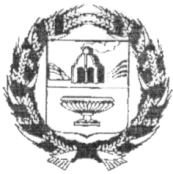 АДМИНИСТРАЦИЯ ВЕРХ-КАМЫШЕНСКОГО СЕЛЬСОВЕТАЗАРИНСКОГО РАЙОНА АЛТАЙСКОГО КРАЯП О С Т А Н О В Л Е Н И Е00.00.2022  												№ 00с. Верх-КамышенкаО проведении открытого конкурса   на  право заключения     концессионного      соглашения объектов          водоснабжения,     являющихся собственностью муниципального образования Верх-Камышенский  сельсовет  Заринскогорайона  Алтайского краяВ соответствии с Гражданским кодексом Российской Федерации, Федеральным законом от 6 октября 2003 года № 131-ФЗ «Об общих принципах организации местного самоуправления в Российской Федерации», Федеральным законом от 21.07.2005 года         № 115-Ф3 «О концессионных соглашениях», Федеральным законом от 07.12.2011 № 416-ФЗ «О водоснабжении и водоотведении», руководствуясь Уставом муниципального образования Верх-Камышенский сельсовет Заринского района Алтайского края, Администрация Верх-Камышенского сельсоветаПОСТАНОВЛЯЕТ:	1. Организовать и провести открытый конкурс на право заключения концессионного соглашения в отношении объектов водоснабжения, являющихся собственностью муниципального образования Верх-Камышенский сельсовет Заринского района Алтайского края (далее по тексту – Концессионное соглашение).2. Утвердить конкурсную документацию по проведению открытого конкурса на право заключения Концессионного соглашения (Приложения № 1 к настоящему постановлению).3. Утвердить Положение о конкурсной комиссии по проведению конкурса на право заключения концессионного соглашения в отношении объектов водоснабжения, являющихся собственностью муниципального образования Верх-Камышенский сельсовет Заринского района Алтайского края (Приложение № 2 к настоящему постановлению).4. Утвердить состав конкурсной комиссии по проведению конкурса на право заключения концессионного соглашения в отношении объектов водоснабжения, являющихся собственностью муниципального образования Верх-Камышенский сельсовет Заринского района Алтайского края:-  Колташов А.А., исполняющий обязанности  главы Администрации сельсовета, председатель комиссии;- Савельева Н.И., депутат Собрания депутатов Верх-Камышенского сельсовета Заринского района, заместитель председателя комиссии;- Гридунова Л.С., секретарь Администрации Верх-Камышенского сельсовета Заринского района, секретарь комиссии;- Койнова В.И., депутат Собрания депутатов Верх-Камышенского сельсовета Заринского района, член комиссии;- Кугай И.Н.., депутат Собрания депутатов Верх-Камышенского сельсовета Заринского района, член комиссии.5. Опубликовать сообщение о проведении открытого конкурса на право заключения концессионного соглашения в отношении объектов централизованной системы холодного водоснабжения, находящихся в муниципальной собственности Верх-Камышенского сельсовета Заринского района Алтайского края в районной газете «Знамя Ильича» 00.00.2022 года.6. Настоящее постановление разместить на Web-странице Администрации Верх-Камышенского сельсовета официального сайта Администрации Заринского района и на информационном стенде в Администрации сельсовета, а также на информационном стенде  в поселке Омутная.7. Контроль исполнения настоящего постановления оставляю за собой.Исполняющий обязанностиглавы  Администрации сельсовета                                                                     А.А. Колташов								Приложение № 1							      					к постановлению администрации                                                                                   	Верх-Камышенского сельсовета                                                                                   	Заринского района Алтайского края                                                                                    	от 00.00.2022  № 00КОНКУРСНАЯ ДОКУМЕНТАЦИЯна право заключения концессионного соглашения в отношенииобъектов водоснабжения на территории Верх-Камышенского сельсовета  Заринского района Алтайского краяСодержаниеОбщие положения1. Условия конкурса2. Состав и описание объектов Концессионного соглашения и иного имущества3. Требования, в соответствии с которыми проводится предварительный отбор Участников конкурса4. Критерии конкурса5. Перечень документов и материалов, предоставляемых Заявителями и Участниками конкурса6. Сообщение о проведении Конкурса7. Порядок представления Заявок и предъявляемые к ним требования8. Место и срок представления Заявок на участие в конкурсе9. Порядок, место и срок предоставления Конкурсной документации10. Порядок предоставления разъяснений положений Конкурсной документации11. Способ обеспечения исполнения Концессионером обязательств по концессионному соглашению 12. Размер, порядок, срок внесения Задатка13. Концессионная плата14. Порядок, место и срок представления Конкурсных предложений15. Порядок и срок изменения и (или) отзыва Заявок и Конкурсных предложений16. Порядок и время вскрытия конвертов с Заявками17. Порядок и срок проведения предварительного отбора Участников конкурса. Дата подписания протокола о проведении предварительного отбора18. Порядок, время вскрытия конвертов с Конкурсными предложениями19. Порядок рассмотрения и оценки Конкурсных предложений20. Порядок определения Победителя конкурса21. Срок подписания протокола о результатах проведения Конкурса22. Срок подписания Концессионного соглашения23. Отказ от проведения Конкурса. Внесения изменений в Конкурсную документацию24. Срок передачи Концедентом Концессионеру объекта Концессионного соглашения и (или) иного имущества.25. Метод регулирования тарифов, долгосрочные и иные параметры регулирования деятельности концессионера.26. Порядок предоставления Концедентом информации об объекте концессионного соглашения, а также доступа на объект концессионного соглашения.27. Перечень приложений к конкурсной документации.Общие положенияНастоящая конкурсная документация утверждена в соответствии с Федеральным законом от 21.07.2005 г. № 115-ФЗ «О концессионных соглашениях». Для целей настоящей конкурсной документации используются следующие термины:Задаток - денежные средства, вносимые заявителем в срок, размере и порядке, установленном конкурсной документацией, в качестве обеспечения исполнения обязательства заявителя по заключению концессионного соглашения.Закон о концессионных соглашениях - Федеральный закон от 21 июля 2005 года № 115-ФЗ «О концессионных соглашениях».Заявитель - индивидуальный предприниматель, российское или иностранное юридическое лицо либо действующие без образования юридического лица по договору простого товарищества (договору о совместной деятельности) два и более указанных юридических лица.Заявка - комплект документов, представленный заявителем для участия в конкурсе в соответствии с требованиями настоящей конкурсной документации.Иное имущество - имущество, которое образует единое целое с Объектом Соглашения и/или предназначено для использования по общему назначению с Объектом Соглашения, и предоставляется концессионеру во временное владение и пользование в целях осуществления концессионером деятельности.Иное лицо, заключающее концессионное соглашение - иное лицо, в отношении которого принято решение о заключении концессионного соглашения в соответствии с положениями Закона о концессионных соглашениях.Конкурс - открытый конкурс на право заключения концессионного соглашения в отношении объектов водоснабжения на территории Верх-Камышенского сельсовета Заринского района Алтайского края.Конкурсная документация - комплект документов, определяющих условия и критерии конкурса, требования к заявителям и участникам конкурса, порядок проведения конкурса, а также другие положения и условия в соответствии с Законом о концессионных соглашениях.Конкурсная комиссия - конкурсная комиссия по проведению конкурса. Конкурсное предложение - комплект документов, представленный на рассмотрение конкурсной комиссии участником конкурса, в соответствии с требованиями конкурсной документации.Концедент -  администрация Верх-Камышенского сельсовета Заринского района Алтайского края.Концессионер - индивидуальный предприниматель, российское или иностранное юридическое лицо либо действующие без образования юридического лица по договору простого товарищества (договору о совместной деятельности) два и более указанных юридических лица, признанное победителем конкурса или иным лицом, заключающим соглашение, и подписавшее концессионное соглашение.Концессионное соглашение - заключаемое между концедентом и концессионером соглашение, проект которого указан в Приложении № 1 к конкурсной документации.Критерии конкурса - установленные в конкурсной документации в соответствии с Законом о концессионных соглашениях, показатели и их значения, используемые для оценки конкурсных предложений участников конкурса.Объект Соглашения - объекты водоснабжения на территории Верх-Камышенского сельсовета Заринского района Алтайского края, состав и описание которых приведены в Приложении № 2 к проекту концессионного соглашения. Официальное издание - газета "Знамя Ильича".Официальные сайты - официальный сайт Российской Федерации в информационно-телекоммуникационной сети Интернет для размещения информации о проведении торгов - www.torgi.gov.ru и официальный сайт Концедента http://zarinray.ru/selsovety/ verhkamyshenka2015.sekretar@yandex.ru  на Web-странице Администрации Верх-Камышенского сельсовета официального сайта Администрации Заринского района.Победитель конкурса - участник конкурса, определенный решением конкурсной комиссии, как представивший в своем конкурсном предложении наилучшие условия в соответствии с критериями конкурса.Участник конкурса - заявитель, в отношении которого конкурсной комиссией по результатам проведения предварительного отбора принято решение о его допуске к дальнейшему участию в конкурсе и который вправе направить в конкурсную комиссию свое конкурсное предложение в сроки, установленные конкурсной документацией. Термины, используемые в Конкурсной документации и не определенные в настоящем разделе, применяются в значениях, определенных законодательством Российской Федерации.1. Условия Конкурса1.1. Настоящая Конкурсная документация устанавливает условия проведения конкурса на право заключения концессионного соглашения в отношении объектов водоснабжения на территории  Верх-Камышенского сельсовета Заринского района Алтайского края (далее - Объект Соглашения).1.2. Концедентом является Администрация Верх-Камышенского сельсовета Заринского района Алтайского края.1.3. Организатором конкурса является Администрация Верх-Камышенского сельсовета Заринского района Алтайского края.1.4. Объект Соглашения предоставляется на срок 10 лет в целях осуществления обслуживания и реконструкции.2.  Состав и описание объекта Концессионного соглашения и иного имущества2.1. Состав и описание, в том числе технико-экономические показатели Объекта Соглашения и иного имущества, передаваемого Концедентом концессионеру по концессионному соглашению, приведены в Приложении № 2 и 3 к Конкурсной документации.3. Требования,  в соответствии с которыми проводится предварительный отбор Участников конкурса3.1. К Заявителю предъявляются следующие требования, в соответствии с которыми проводится предварительный отбор Участников конкурса:3.1.1 заявителем является индивидуальный предприниматель, российское или иностранное юридическое лицо либо действующие без образования юридического лица по договору простого товарищества (договору о совместной деятельности) два и более указанных юридических лица;3.1.2. отсутствует решение о ликвидации юридического лица - Заявителя или о прекращении физическим лицом - Заявителем деятельности в качестве индивидуального предпринимателя;3.1.3.  отсутствует решение о признании Заявителя банкротом или об открытии в отношении него конкурсного производства.3.2. В случае, если Заявителем выступают действующие без образования юридического лица по договору простого товарищества (договору о совместной деятельности) два и более юридических лица, то требованиям, установленным настоящим разделом, должно соответствовать каждое юридическое лицо - участник указанного простого товарищества.3.3. Уступка или иная передача прав и обязанностей Заявителя или Участника Конкурса другому лицу либо другому Заявителю или Участнику Конкурса не допускается.4. Критерии Конкурса4.1. Критерии Конкурса и предельные (минимальные) значения критериев Конкурса указаны в Приложении № 3 к Конкурсной документации.5. Перечень документов и материалов, представляемых Заявителями и Участниками конкурса5.1. Для участия в предварительном отборе Участников конкурса Заявитель представляет в Конкурсную комиссию следующие документы и материалы:5.1.1. заявка, составленная в соответствии с требованиями, указанными в разделе 8 Конкурсной документации; 5.1.2. удостоверенные подписью и печатью Заявителя сведения о заявителе: организационно-правовая форма, наименование, адрес фактического местоположения, почтовый адрес, номер контактного телефона, реквизиты расчетного счета Заявителя.5.1.3. для индивидуального предпринимателя, российского юридического лица – оригинал или нотариально заверенная копия выписки из Единого государственного реестра юридических лиц (индивидуальных предпринимателей) (далее – ЕГРЮЛ), для иностранного юридического лица –оригинал или копия документа, подтверждающего надлежащую (в соответствии с личным законом указанного юридического лица) регистрацию органом публичной власти создания, реорганизации указанного юридического лица, внесения изменений в его учредительные документы и иных подлежащих регистрации действий, надлежащим образом удостоверенный и имеющий в качестве приложения заверенный перевод на русский язык указанного документа. При этом дата выдачи выписки или иного документа, указанного в настоящем подпункте, должна быть не ранее чем за шесть месяцев до дня опубликования сообщения о проведении Конкурса;5.1.4. для юридического лица – оригиналы или нотариально заверенные копии документов, подтверждающих полномочия лица, подписавшего Заявку, на осуществление им действий от имени Заявителя: решение о назначении на должность единоличного исполнительного органа, протокол (выписка из протокола) об избрании (назначении) на должность, договор о передаче полномочий единственного исполнительного органа, доверенность, выданная Заявителем, лицу, подписавшему заявку, и (или) иные документы;5.1.5. нотариально удостоверенные копии учредительных и регистрационных документов Заявителя: устав юридического лица, свидетельство о государственной регистрации, свидетельство о постановке на налоговый учет, свидетельство о внесении записи в ЕГРЮЛ;5.1.6. оригиналы или нотариально заверенные копии решений об одобрении сделок – Концессионного соглашения, если такое одобрение требуется в соответствии с законодательством Российской Федерации;5.2. Участник конкурса представляет в Конкурсную комиссию:5.2.1. конкурсное предложение в двух экземплярах (оригинал и копия) по форме, согласно Приложению № 4;5.2.2. документы и материалы, подтверждающие возможность достижения Участником конкурса значений Критериев конкурса, указанных им в Конкурсном предложении:- перечень мероприятий по созданию и реконструкции Объекта Соглашения, обеспечивающих достижение предусмотренных Заданием, целей и минимально допустимых плановых значений показателей деятельности Концессионера, с описанием основных характеристик этих мероприятий;- календарные графики проведения соответствующих мероприятий, - технико-экономические расчеты и обоснования.5.2.3. письменное подтверждение Участником конкурса того, что:- все документы и сведения, включенные им в состав представленной ранее Заявки, остались без изменения, и на момент подачи Конкурсного предложения соответствуют действительности, - в случае, если указанные изменения произошли, подтверждение того, что Участник конкурса с учетом таких изменений по отношению к представленной ранее Заявке соответствует требованиям Конкурсной документации и что Конкурсная комиссия была предварительно уведомлена о таких изменениях, соответствующее Уведомление о замене рассмотрено и такие изменения согласованы Конкурсной комиссией;5.2.4. удостоверенную подписью и печатью Участника конкурса опись документов и материалов, представленных им для участия в Конкурсе, в двух экземплярах (оригинал и копия).5.3. В случае, если Заявителем или Участником конкурса выступают действующие без образования юридического лица по договору простого товарищества (договору о совместной деятельности) двух и более юридических лица, то документы и материалы, указанные в пунктах 5.1.2. – 5.1.6., 5.2.3., Конкурсной документации, представляет каждое из указанных юридических лиц, а документы, указанные в пункте 5.1.1., 5.2.1., 5.2.2., 5.2.4. Конкурсной документации, – одно из указанных юридических лиц.6. Сообщение о проведении Конкурса	6.1. В соответствии с постановлением Администрации Верх-Камышенского сельсовета Заринского района Алтайского края от 00.00.2022 № 00 "О проведении открытого конкурса на право заключения концессионного соглашения объектов водоснабжения, являющихся собственностью муниципального образования Верх-Камышенский сельсовет Заринского района Алтайского края", сообщение о проведении Конкурса подлежит размещению на Официальных сайтах, а также опубликованию в газете "Знамя Ильича", не позднее 00.00.2022 года.7. Порядок представления Заявок и предъявляемые к ним требования7.1. Заявки должны отвечать требованиям, установленным к таким Заявкам Конкурсной документацией, и содержать документы и материалы, предусмотренные Конкурсной документацией и подтверждающие соответствие Заявителей требованиям, предъявляемым к Участникам конкурса.Заявка оформляется на русском языке в письменной произвольной форме в двух экземплярах (оригинал и копия), каждый из которых удостоверяется подписью Заявителя, и представляется в Конкурсную комиссию в отдельном запечатанном конверте лично Заявителем либо его представителем по нотариально удостоверенной доверенности. Копия Заявки должна соответствовать оригиналу Заявки по составу документов и материалов. В случае расхождений Конкурсная комиссия и Концедент следуют оригиналу.7.2. Документы представляются в прошитом, скрепленном печатью (при ее наличии) и подписью уполномоченного представителя Заявителя виде с указанием на обороте последнего листа Заявки количества страниц. 7.3. К Заявке прилагается удостоверенная подписью Заявителя опись представленных им документов и материалов, оригинал которой остается в Конкурсной комиссии, копия - у Заявителя. Опись документов и материалов Заявки не сшивается с материалами и документами Заявки. Опись документов и материалов Заявки также представляется в количестве двух экземпляров (оригинал и копия).7.4. Документы, для которых в приложениях к Конкурсной документации содержатся рекомендуемые формы, могут быть составлены в соответствии с этими формами. При этом Заявитель вправе использовать иные формы представления требуемой информации, но их содержание должно соответствовать содержательной части рекомендуемых форм. 7.5. Заявки представляются в Конкурсную комиссию в запечатанных конвертах с пометкой «ЗАЯВКА НА УЧАСТИЕ В КОНКУРСЕ НА ПРАВО ЗАКЛЮЧЕНИЯ КОНЦЕССИОННОГО СОГЛАШЕНИЯ В ОТНОШЕНИИ ОБЪЕКТОВ ВОДОСНАБЖЕНИЯ». На конверте с Заявкой также указывается наименование и адрес Заявителя.7.6. Конверт на местах склейки должен быть подписан уполномоченным лицом Заявителя и пропечатан печатью Заявителя (при ее наличии).7.7. При поступлении Заявок без указанных в настоящем пункте пометок на конвертах, они не считаются Заявкой и не подлежат рассмотрению Конкурсной комиссией.7.8. Представленная в Конкурсную комиссию Заявка подлежит регистрации в журнале заявок под порядковым номером с указанием даты и точного времени ее представления (часы и минуты) во избежание совпадения этого времени с временем представления других Заявок. На копии описи представленных Заявителем документов и материалов делается отметка о дате и времени представления Заявки с указанием номера этой Заявки.7.9. Заявитель вправе изменить или отозвать свою заявку на участие в конкурсе в любое время до истечения срока представления в конкурсную комиссию заявок на участие в конкурсе.8. Место и срок представления Заявок на участие в конкурсе8.1. Заявка должна быть представлена в Конкурсную комиссию по адресу: 659131, Алтайский край, Заринский район, с. Верх-Камышенка, ул. Центральная, 30, в рабочие дни с 08 час. 00 мин. до 16 час. 00 мин., кроме перерыва в работе с 13 час. 00 мин. по 14 час. 00 мин., по местному времени с 00.01.2022 года до 16 часов 00 мин. 00.02.2022 года.8.2. Срок поступления Заявки определяется по дате и времени регистрации конверта с Заявкой в журнале регистрации Заявок и по дате и времени, проставленными при приеме Заявки на копии описи документов и материалов такой Заявки.8.3. Конверт с Заявкой, представленной в Конкурсную комиссию по истечении срока представления Заявок, установленного в пункте 8.1. Конкурсной документации, не вскрывается и возвращается представившему ее Заявителю вместе с описью представленных им документов и материалов, на которой делается отметка об отказе в принятии Заявки.8.4. В случае поступления такой Заявки по почте, конверт с Заявкой не вскрывается и возвращается представившему ее Заявителю вместе с описью представленных им документов и материалов, на которой делается отметка об отказе в принятии Заявки, по адресу Заявителя, указанному на конверте.9. Порядок, место и срок предоставления Конкурсной документации9.1. Конкурсная документация предоставляется в письменной форме на основании поданного в письменной форме заявления любого заинтересованного лица в течение двух рабочих дней со дня получения соответствующего заявления. 9.2. Конкурсная документация доступна для ознакомления на Официальных сайтах  без взимания платы.10. Порядок предоставления разъяснений положений Конкурсной документации10.1. Заявитель вправе обратиться в Конкурсную комиссию за разъяснениями положений Конкурсной документации, оформив запрос письменно.10.2. Конкурсная комиссия обязана предоставлять в письменной форме разъяснения положений Конкурсной документации по запросу Заявителя, если такой запрос поступил в Конкурсную комиссию не позднее, чем за 10 рабочих дней до дня истечения срока представления Заявок.10.3. Разъяснения положений Конкурсной документации направляются Конкурсной комиссией каждому Заявителю не позднее, чем за 5 рабочих дней до дня истечения срока представления Заявок, с приложением содержания запроса без указания Заявителя, от которого поступил запрос.10.4. Разъяснения положений Конкурсной документации с приложением содержания запроса без указания Заявителя, от которого поступил запрос, одновременно с направлением Заявителям размещаются на Официальных сайтах.10.5. Конкурсная комиссия настоящим уведомляет, что разъяснения положений Конкурсной документации не должны и не будут изменять ее суть.11. Способ обеспечения исполнения Концессионером обязательств по Концессионному соглашению11.1. Способом обеспечения исполнения Концессионером обязательств по Концессионному соглашению является предоставление непередаваемой безотзывной банковской гарантии, соответствующей утвержденным Постановлением Правительства Российской Федерации от 19.12.2013 № 1188 «Об утверждении требований к банковской гарантии, предоставляемой в случае, если объектом концессионного соглашения являются объекты теплоснабжения, централизованные системы горячего водоснабжения, холодного водоснабжения и (или) водоотведения, отдельные объекты таких систем» требованиям к таким гарантиям. 11.2. Сведения о размере и сроке действия банковской гарантии: - Победитель Конкурса обязан в течении 30 дней представить Концеденту банковскую гарантию, подтверждающую обеспечение исполнения обязательств Концессионера по Концессионному соглашению, в размере не менее 1 (одного) процента от суммы предельного размер расходов на создание и (или) реконструкцию объекта концессионного соглашения, которые предполагается осуществить концессионером, на каждый год действия срока концессионного соглашения. - Срок действия банковской гарантии должен составлять не менее одного года с момента заключения концессионного соглашения с дальнейшей ее пролонгацией (предоставлением новой банковской гарантией) на не меньший срок, на весь период действия концессионного соглашения.- К Концессионеру применяются следующие требования в отношении банков, предоставляющих безотзывные банковские гарантии: - Банковская гарантия должна быть предоставлена банком, включенным в перечень банков, отвечающих установленным статьей 74.1 Налогового Кодекса требованиям для принятия банковских гарантий в целях налогообложения.12. Размер, порядок, срок внесения Задатка12.1. Задаток не предусматривается.13. Концессионная плата13.1 Концессионная плата по Концессионному соглашению не устанавливается.14. Порядок, место и срок представления Конкурсных предложений14.1. Конкурсное предложение должно быть оформлено Участниками конкурса в соответствии с требованиями Конкурсной документации и представлено по адресу: 659131, Алтайский край, Заринский район, с. Верх-Камышенка, ул. Центральная, 30, в рабочие дни с 08 час. 00 мин. до 16 час. 00 мин., кроме перерыва в работе с 13 час. 00 мин. до 14 час. 00 мин., по местному времени с 00.01.2022 года до 16 часов 00 мин. 00.02.2022 года.14.2. Конкурсное предложение оформляется на русском языке в письменной форме в двух экземплярах (оригинал и копия), каждый из которых удостоверяется подписью Участника конкурса, и представляется в конкурсную комиссию в установленном конкурсной документацией порядке в отдельном запечатанном конверте с приложением электронной версии Конкурсного предложения на электронных носителях. К Конкурсному предложению прилагается удостоверенная подписью Участника конкурса опись представленных им документов и материалов в двух экземплярах, оригинал которой остается в конкурсной комиссии, копия - у Участника конкурса. 14.3. Все страницы оригинала Конкурсного предложения должны быть четко помечены надписью «ОРИГИНАЛ». Все страницы копии Конкурсного предложения должны быть помечены надписью «КОПИЯ». При этом копия Конкурсного предложения должна соответствовать оригиналу Конкурсного предложения по содержанию и составу документов и материалов. В случае расхождений между оригиналом и копией преимущественную силу имеет оригинал Конкурсного предложения.14.4. Документы представляются в прошитом, скрепленном печатью (при ее наличии) и подписью Участника конкурса или его полномочного представителя виде с указанием на обороте последней страницы Конкурсного предложения количества страниц. 14.5. Опись документов и материалов Конкурсного предложения не брошюруется с материалами и документами Конкурсного предложения. Опись документов и материалов Конкурсного предложения также представляется в количестве двух экземпляров (оригинал и копия).14.6. Конкурсное предложение, предоставленное с нарушением требований, установленных Конкурсной документацией, не рассматривается Конкурсной комиссией и по решению Конкурсной комиссии признается несоответствующим требованиям Конкурсной документации. 14.7. На конверте с Конкурсным предложением должно быть указано: «КОНКУРСНОЕ ПРЕДЛОЖЕНИЕ ПО КОНКУРСУ НА ПРАВО ЗАКЛЮЧЕНИЯ КОНЦЕССИОННОГО СОГЛАШЕНИЯ В ОТНОШЕНИИ ОБЪЕКТОВ ВОДОСНАБЖЕНИЯ». Кроме того, на конверте с Конкурсным предложением указывается наименование и местонахождение (почтовый адрес) или фамилия, имя, отчество и место жительство (для индивидуальных предпринимателей) Участника конкурса, представляющего Конкурсное предложение.14.8. Конверт на местах склейки должен быть подписан Участником конкурса или его уполномоченным лицом и скреплен печатью (при ее наличии).14.9. При поступлении конвертов с Конкурсными предложениями без указанных в настоящем пункте пометок на конвертах они не считаются Конкурсными предложениями и не подлежат рассмотрению Конкурсной комиссией.14.10. Представление Конкурсного предложения осуществляется Участником конкурса путем подачи в Конкурсную комиссию запечатанного конверта, содержащего оригинал и копию Конкурсного предложения и 2 (два) экземпляра (оригинал и копия) описи документов и материалов в составе Конкурсного предложения. 14.11. Представленное в Конкурсную комиссию Конкурсное предложение подлежит регистрации в журнале регистрации конкурсных предложений под порядковым номером с указанием даты и точного времени его представления (часы и минуты) во избежание совпадения этого времени с временем представления других конкурсных предложений. На копии описи представленных Участником конкурса документов и материалов делается отметка о дате и времени представления конкурсного предложения с указанием номера этого конкурсного предложения. 14.12. Участник конкурса вправе представить Конкурсное предложение на заседании Конкурсной комиссии в момент вскрытия конвертов с конкурсными предложениями, который является моментом истечения срока представления конкурсных предложений. После истечения, установленного в настоящем разделе срока, Конкурсные предложения не принимаются.14.13. Конверт с Конкурсным предложением, представленным в Конкурсную комиссию после истечения срока представления Конкурсных предложений, не вскрывается и возвращается представившему ее Участнику Конкурса вместе с описью представленных им документов и материалов, на которой делается отметка об отказе в принятии Конкурсного предложения14.14. В случае поступления такого Конкурсного предложения по почте, конверт с Конкурсным предложением не вскрывается и возвращается представившему ее Участнику конкурса вместе с описью представленных им документов и материалов, на которой делается отметка об отказе в принятии Конкурсного предложения, по адресу Участника конкурса, указанному на конверте.15. Порядок и срок изменения и (или) отзыва Заявок и Конкурсных предложений15.1. Заявитель вправе изменить или отозвать свою Заявку в любое время до истечения срока представления в Конкурсную комиссию Заявок. Изменение Заявки или уведомление о ее отзыве считается действительным, если такое изменение или такое уведомление поступило в Конкурсную комиссию до истечения срока представления Заявок.15.2. Изменение в Заявку должно быть подготовлено, запечатано, маркировано и доставлено в соответствии с требованиями раздела 7 Конкурсной документации. Конверты дополнительно маркируются словом «ИЗМЕНЕНИЕ ЗАЯВКИ НА УЧАСТИЕ В КОНКУРСЕ НА ПРАВО ЗАКЛЮЧЕНИЯ КОНЦЕССИОННОГО СОГЛАШЕНИЯ В ОТНОШЕНИИ ОБЪЕКТОВ ВОДОСНАБЖЕНИЯ».15.3. Регистрация изменений и уведомлений об отзыве Заявки производится в том же порядке, что и регистрация Заявки в соответствии с требованиями Конкурсной документации.15.4. Участник конкурса вправе изменить или отозвать свое Конкурсное предложение в любое время до истечения срока представления в Конкурсную комиссию конкурсных предложений. Изменение Конкурсного предложения или уведомление о его отзыве считается действительным, если такое изменение или такое уведомление поступило в конкурсную комиссию до истечения срока представления конкурсных предложений.15.5. Изменение Конкурсного предложения должно быть составлено, оформлено, запечатано, маркировано и представлено в соответствии с разделом 14 Конкурсной документации. 15.6. Конверты с изменениями Конкурсных предложений маркируются «ИЗМЕНЕНИЕ КОНКУРСНОГО ПРЕДЛОЖЕНИЯ НА УЧАСТИЕ В КОНКУРСЕ НА ПРАВО ЗАКЛЮЧЕНИЯ КОНЦЕССИОННОГО СОГЛАШЕНИЯ В ОТНОШЕНИИ ОБЪЕКТОВ ВОДОСНАБЖЕНИЯ». На конвертах с изменениями также указывается наименование и местонахождение (почтовый адрес) или фамилия, имя, отчество и место жительство (для индивидуальных предпринимателей) Участника конкурса, направившего изменение Конкурсного предложения.15.7. В случае, если изменение Конкурсного предложения влечет за собой также изменение ранее предоставленных в составе Конкурсного предложения документов и (или) материалов, Участник конкурса обязан предоставить в составе изменений Конкурсного предложения новые документы и материалы (документы и материалы в новой редакции) и перечень документов и материалов, ранее предоставленных Участником конкурса, но не подлежащих рассмотрению Конкурсной комиссией в связи с их изменением и утратой их актуальности.15.8. Регистрация изменений Конкурсного предложения и уведомления об отзыве Конкурсного предложения производится в том же порядке, что и регистрация Конкурсного предложения в соответствии Конкурсной документацией.16. Порядок и время вскрытия конвертов с Заявками16.1. Конверты с Заявками вскрываются на заседании Конкурсной комиссии по адресу: 659131, Алтайский край, Заринский район, с. Верх-Камышенка, ул. Центральная, 30, 00.01.2022 года, в 16:00 часов по местному времени.16.2. При этом объявляются и заносятся в протокол о вскрытии конвертов с заявками наименование (фамилия, имя, отчество) и место нахождения (место жительства) каждого Заявителя, конверт с Заявкой которого вскрывается, а также сведения о наличии в этой Заявке документов и материалов, представление которых Заявителем предусмотрено Конкурсной документацией.16.3. Заявители или их представители вправе присутствовать при вскрытии конвертов с заявками. Заявители или их представители вправе осуществлять аудиозапись, видеозапись, фотографирование.16.4. Вскрытию подлежат все конверты с Заявками, представленными в Конкурсную комиссию до истечения установленного Конкурсной документацией срока представления Заявок.17. Порядок и срок проведения предварительного отбора Участников конкурса. Дата подписания протокола о проведении предварительного отбора17.1. Конкурсная комиссия по адресу: 659131, Алтайский край, Заринский район, с. Верх-Камышенка, ул. Центральная, 30, в 16:00 часов, по местному времени 00.01.2022 года определяет:- соответствие Заявки требованиям, содержащимся в Конкурсной документации. При этом Конкурсная комиссия вправе потребовать от Заявителя письменные и (или) устные разъяснения положений представленной им Заявки;- соответствие Заявителя требованиям, предъявленным к концессионеру на основании пункта 2 части 1 статьи 5 Закона о концессионных соглашениях;- отсутствие решения о ликвидации юридического лица - Заявителя или о прекращении физическим лицом - Заявителем деятельности в качестве индивидуального предпринимателя;- отсутствие решения о признании Заявителя банкротом и об открытии конкурсного производства в отношении него.17.2. Конкурсная комиссия на основании результатов проведения предварительного отбора Участников конкурса принимает решение о допуске Заявителя к участию в Конкурсе или об отказе в допуске Заявителя к участию в Конкурсе и оформляет это решение протоколом проведения предварительного отбора Участников конкурса, включающим в себя наименование (для юридического лица) или фамилию, имя, отчество (для индивидуального предпринимателя) Заявителя, прошедшего предварительный отбор Участников конкурса и допущенного к участию в конкурсе, а также наименование (для юридического лица) или фамилию, имя, отчество (для индивидуального предпринимателя) Заявителя, не прошедшего предварительного отбора Участников конкурса и не допущенного к участию в Конкурсе, с обоснованием принятого Конкурсной комиссией решения. Протокол подписывается членами Конкурсной комиссии в день принятия решения, указанного в настоящем пункте, в отношении всех Заявителей в течение срока, определенного в пункте 17.1. Конкурсной документации.17.3. Решение об отказе в допуске Заявителя к участию в Конкурсе принимается Конкурсной комиссией в случае, если:- Заявитель не соответствует требованиям, предъявляемым к Участникам конкурса и установленным разделом 3 Конкурсной документации;- Заявка не соответствует требованиям, предъявляемым к Заявкам и установленным Конкурсной документацией;- представленные Заявителем документы и материалы неполны и (или) недостоверны;17.4. Конкурсная комиссия в течение трех рабочих дней со дня подписания членами Конкурсной комиссии протокола проведения предварительного отбора Участников конкурса направляет Участникам конкурса уведомление с предложением представить Конкурсные предложения. Заявителям, не допущенным к участию в Конкурсе, направляется уведомление об отказе в допуске к участию в Конкурсе с приложением копии указанного протокола.17.5. Решение об отказе в допуске Заявителя к участию в Конкурсе может быть обжаловано в порядке, установленном законодательством Российской Федерации.17.6. В случае, если Конкурс объявлен несостоявшимся в соответствии с Конкурсной документацией, по решению Концедента, принимаемому в порядке и сроки, установленные Законом о концессионных соглашениях Конкурсная комиссия вправе вскрыть конверт с единственной представленной Заявкой и рассмотреть эту заявку в порядке, установленном настоящим разделом, в течение трех рабочих дней со дня принятия решения о признании Конкурса несостоявшимся. В случае, если Заявитель и представленная им Заявка соответствуют требованиям, установленным Конкурсной документацией, Концедент в течение десяти рабочих дней со дня принятия решения о признании Конкурса несостоявшимся вправе предложить такому Заявителю представить предложение о заключении Концессионного соглашения на условиях, соответствующих Конкурсной документации. Срок представления Заявителем этого предложения составляет не более чем шестьдесят рабочих дней со дня получения Заявителем предложения Концедента. Срок рассмотрения Концедентом представленного таким Заявителем предложения составляет пятнадцать рабочих дней со дня его представления. По результатам рассмотрения представленного Заявителем предложения Концедент в случае, если это предложение соответствует требованиям Конкурсной документации, в том числе критериям Конкурса, принимает решение о заключении Концессионного соглашения с таким Заявителем.18. Порядок, время вскрытия конвертов с Конкурсными предложениями18.1. Конверты с Конкурсными предложениями вскрываются на заседании Конкурсной комиссии по адресу: 659131, Алтайский край, Заринский район, с. Верх-Камышенка, ул. Центральная, 30, 00.00.2022 года, в 16:00 часов по местному времени. 18.2. При вскрытии конвертов с Конкурсными предложениями объявляются и заносятся в протокол вскрытия конвертов с Конкурсными предложениями наименование и место нахождения (для юридического лица) или фамилия, имя, отчество и место жительства (для индивидуального предпринимателя) каждого Участника конкурса, сведения о наличии в Конкурсном предложении документов и материалов, требование о представлении которых Участниками конкурса содержится в Конкурсной документации. 18.3. Участники конкурса, представившие Конкурсные предложения в Конкурсную комиссию, или их представители вправе присутствовать при вскрытии конвертов с Конкурсными предложениями. Участники конкурса, представившие Конкурсные предложения в Конкурсную комиссию, или их представители вправе осуществлять аудиозапись, видеозапись, фотографирование.18.4. Вскрытию подлежат все конверты с Конкурсными предложениями, представленными Участниками конкурса в Конкурсную комиссию до истечения срока представления Конкурсных предложений.18.5. Конверт с Конкурсным предложением, представленным в Конкурсную комиссию по истечении срока представления Конкурсных предложений, не вскрывается и возвращается представившему его Участнику конкурса вместе с описью представленных им документов и материалов, на которой делается отметка об отказе в принятии Конкурсного предложения.19. Порядок рассмотрения и оценки Конкурсных предложений19.1. Рассмотрение и оценка Конкурсных предложений осуществляются Конкурсной комиссией путем:- определения соответствия Конкурсного предложения требованиям Конкурсной документации,- проведения оценки Конкурсных предложений, в отношении которых принято решение об их соответствии требованиям Конкурсной документации, в целях определения Победителя конкурса.19.2. Конкурсная комиссия на основании результатов рассмотрения Конкурсных предложений принимает решение о:- соответствии Конкурсного предложения требованиям Конкурсной документации,- несоответствии Конкурсного предложения требованиям Конкурсной документации.19.3. Решение о несоответствии Конкурсного предложения требованиям Конкурсной документации принимается Конкурсной комиссией в случае, если:- Участником конкурса не представлены документы и материалы, предусмотренные Конкурсной документацией, подтверждающие соответствие Конкурсного предложения требованиям, установленным Конкурсной документацией,- условие, содержащееся в конкурсном предложении, не соответствует установленным предельным значениям критериев конкурса;19.4. Конкурсное предложение должно содержать условия, предлагаемые Участником конкурса по каждому критерию Конкурса, выраженные в числовых значениях.19.5. Оценка Конкурсных предложений осуществляется Конкурсной комиссией в соответствии с критериями Конкурса посредством сравнения содержащихся в Конкурсных предложениях условий.19.6. Наилучшие содержащиеся в Конкурсных предложениях условия соответствуют:- дисконтированной выручке Участника конкурса, для которого определено ее минимальное значение, в случае, если дисконтированная выручка Участника конкурса, для которого определено ее минимальное значение, отличается от дисконтированной выручки другого Участника конкурса, для которого определено следующее по величине значение дисконтированной выручки после ее минимального значения, более чем на два процента превышающее минимальное значение дисконтированной выручки;- наибольшему количеству содержащихся в Конкурсном предложении наилучших плановых значений показателей деятельности Концессионера по сравнению с соответствующими значениями, содержащимися в Конкурсных предложениях иных Участников конкурса, дисконтированные выручки которых превышают менее чем на два процента минимальное значение дисконтированной выручки, определенное на основании всех Конкурсных предложений, или равны ему, в случае, если дисконтированная выручка Участника конкурса, для которого определено ее минимальное значение, отличается от дисконтированной выручки другого Участника конкурса, для которого определено следующее по величине значение дисконтированной выручки после ее минимального значения, менее чем на два процента превышающее минимальное значение дисконтированной выручки или равное ему.19.7. Дисконтированная выручка Участника конкурса определяется с применением вычислительной программы, размещенной на официальном сайте в сети «Интернет» www.torgi.gov.ru. 19.8. В случае, если при оценке Конкурсных предложений предполагаемое изменение необходимой валовой выручки Участника конкурса, определяемой в соответствии с Конкурсной документацией на каждый год предполагаемого срока действия Концессионного соглашения, в каком-либо году по отношению к предыдущему году превысит установленный в пункте 25.4. Конкурсной документации предельный (максимальный) рост необходимой валовой выручки Концессионера от осуществления регулируемых видов деятельности в соответствии с нормативными правовыми актами Российской Федерации в сфере водоснабжения, Участник конкурса отстраняется от участия в Конкурсе.19.9. Конкурс по решению Концедента объявляется несостоявшимся в случае, если в Конкурсную комиссию представлено менее двух Конкурсных предложений или Конкурсной комиссией признано соответствующими требованиям Конкурсной документации, в том числе критериям Конкурса, менее двух Конкурсных предложений. Концедент вправе рассмотреть представленное только одним Участником конкурса Конкурсное предложение и в случае его соответствия требованиям Конкурсной документации, в том числе критериям Конкурса, принять решение о заключении с этим Участником конкурса Концессионного соглашения в соответствии с условиями, содержащимися в представленном им Конкурсном предложении, в тридцатидневный срок со дня принятия решения о признании Конкурса несостоявшимся. В случае, если по решению Концедента Конкурс объявлен не состоявшимся либо в результате рассмотрения представленного только одним Участником конкурса Конкурсного предложения Концедентом не принято решение о заключении с этим Участником конкурса Концессионного соглашения, решение о заключении Концессионного соглашения подлежит отмене или изменению в части срока передачи Концессионеру объекта Концессионного соглашения и при необходимости в части иных условий Концессионного соглашения.20. Порядок определения Победителя конкурса20.1. Победителем конкурса признается Участник конкурса, предложивший наилучшие условия, определяемые в порядке, предусмотренном в разделе 19 Конкурсной документации. В случае, если два и более Конкурсных предложения содержат равные наилучшие условия, Победителем конкурса признается Участник конкурса, раньше других указанных Участников конкурса представивший в Конкурсную комиссию Конкурсное предложение.20.2. Решение об определении Победителя конкурса оформляется протоколом рассмотрения и оценки конкурсных предложений, в котором указываются:- критерии Конкурса;- условия, содержащиеся в Конкурсных предложениях;- результаты рассмотрения Конкурсных предложений с указанием Конкурсных предложений, в отношении которых принято решение об их несоответствии требованиям Конкурсной документации;- результаты оценки Конкурсных предложений в соответствии с Конкурсной документацией;- наименование и место нахождения (для юридического лица), фамилия, имя, отчество и место жительства (для индивидуального предпринимателя) Победителя конкурса, обоснование принятого Конкурсной комиссией решения о признании Участника конкурса Победителем конкурса.20.3. Решение о признании Участника конкурса Победителем конкурса может быть обжаловано в порядке, установленном законодательством Российской Федерации.21. Срок подписания протокола о результатах проведения Конкурса21.1. Конкурсной комиссией не позднее чем через пять рабочих дней со дня подписания ею протокола рассмотрения и оценки конкурсных предложений подписывается протокол о результатах проведения конкурса, в который включаются:- решение о заключении Концессионного соглашения с указанием вида Конкурса;- сообщение о проведении Конкурса;- Конкурсная документация и внесенные в нее изменения;- запросы Участников конкурса о разъяснении положений Конкурсной документации и соответствующие разъяснения Концедента или Конкурсной комиссии;- протокол вскрытия конвертов с Заявками;- оригиналы Заявок, представленные в Конкурсную комиссию;- протокол проведения предварительного отбора Участников конкурса;- перечень Участников конкурса, которым были направлены уведомления с предложением представить Конкурсные предложения;- протокол вскрытия конвертов с Конкурсными предложениями;- протокол рассмотрения и оценки Конкурсных предложений.Протокол о результатах проведения конкурса хранится у Концедента в течение срока действия Концессионного соглашения.22. Срок подписания Концессионного соглашения22.1. Концедент в течение пяти рабочих дней со дня подписания членами Конкурсной комиссии протокола о результатах проведения Конкурса направляет Победителю конкурса экземпляр указанного протокола, проект Концессионного соглашения, включающий в себя условия этого соглашения, определенные решением о заключении Концессионного соглашения, Конкурсной документацией и представленным Победителем конкурса Конкурсным предложением. Концессионное соглашение должно быть подписано через 10 рабочих дней со дня опубликования протокола о результатах проведения Конкурса. Не позднее даты подписания Концессионного соглашения Победитель конкурса обязан предоставить в Конкурсную комиссию банковскую гарантию, подтверждающую обеспечение исполнения обязательств по Концессионному соглашению.22.2. В случае, если в срок пяти рабочих дней Победитель конкурса отказался от подписания Концессионного соглашения либо в Конкурсную комиссию не поступил проект подписанного Победителем конкурса Концессионного соглашения и (или) Победитель конкурса не представил Концеденту банковскую гарантию, подтверждающую обеспечение исполнения обязательств по концессионному соглашению, Концедент принимает решение об отказе в заключении Концессионного соглашения с указанным лицом. 22.3. В случае отказа или уклонения Победителя конкурса от подписания в установленный срок Концессионного соглашения Концедент вправе предложить заключить Концессионное соглашение Участнику конкурса, Конкурсное предложение которого по результатам рассмотрения и оценки Конкурсных предложений содержит лучшие условия, следующие после условий, предложенных Победителем конкурса. Концедент направляет такому Участнику конкурса проект Концессионного соглашения, включающий в себя условия соглашения, определенные решением о заключении Концессионного соглашения, Конкурсной документацией и представленным таким Участником конкурса Конкурсным предложением. Концессионное соглашение должно быть подписано в срок в течении 5 рабочих дней со дня направления такому Участнику конкурса проекта Концессионного соглашения. 22.4. В случае, если до установленного Конкурсной документацией дня подписания Концессионного соглашения Участник конкурса, которому в соответствии с настоящим пунктом Концедент предложил заключить Концессионное соглашение, не представил Концеденту банковскую гарантию, подтверждающую обеспечение исполнения обязательств по Концессионному соглашению, Концедент принимает решение об отказе в заключении Концессионного соглашения с таким Участником конкурса и об объявлении конкурса несостоявшимся.22.5. В случае заключения Концессионного соглашения в соответствии с частью 6 статьи 29 Закона о концессионных соглашениях не позднее чем через 5 рабочих дней со дня принятия Концедентом решения о заключении концессионного соглашения с Заявителем, представившим единственную Заявку, Концедент направляет такому Заявителю проект Концессионного соглашения, включающий в себя условия этого соглашения, определенные решением о заключении Концессионного соглашения, конкурсной документацией, а также иные предусмотренные Законом о концессионных соглашениях, другими федеральными законами условия.22.6. В случае заключения Концессионного соглашения в соответствии с частью 7 статьи 32 Закона о концессионных соглашениях не позднее чем через 5 рабочих дней со дня принятия Концедентом решения о заключении Концессионного соглашения с единственным Участником конкурса Концедент направляет такому Участнику конкурса проект Концессионного соглашения, включающий в себя его условия, определенные решением о заключении Концессионного соглашения, Конкурсной документацией и представленным таким Участником конкурса Конкурсным предложением, а также иные предусмотренные Законом о концессионных соглашениях, другими федеральными законами условия. В этих случаях Концессионное соглашение должно быть подписано в срок 5 рабочих дней со дня направления такому Участнику конкурса проекта Концессионного соглашения. В случае, если до установленного Конкурсной документацией дня подписания Концессионного соглашения такой Заявитель или такой Участник конкурса не представил Концеденту банковскую гарантию, подтверждающую обеспечение исполнения обязательств по Концессионному соглашению, Концедент принимает решение об отказе в заключении Концессионного соглашения с таким Заявителем или таким Участником конкурса.22.7. В случае, если после направления Концедентом Победителю конкурса, иному лицу, заключающему Концессионное соглашение, документов для заключения Концессионного соглашения установлено, что в отношении такого лица принято решение о его ликвидации или о прекращении им деятельности в качестве индивидуального предпринимателя либо арбитражным судом принято решение о признании такого лица банкротом и об открытии конкурсного производства в отношении его, Концедент принимает решение об отказе в заключении Концессионного соглашения с таким лицом и в пятидневный срок со дня принятия этого решения направляет его такому лицу. В тридцатидневный срок со дня получения таким лицом этого решения оно может быть оспорено таким лицом в судебном порядке.22.8. В случае принятия в отношении Победителя конкурса решения об отказе в заключении с ним Концессионного соглашения Концедент вправе предложить заключить Концессионное соглашение Участнику конкурса, Конкурсное предложение которого по результатам рассмотрения и оценки конкурсных предложений содержит лучшие условия, следующие после условий, предложенных Победителем конкурса.23. Отказ от проведения Конкурса. Внесение изменений в Конкурсную документацию23.1. Концедент вправе отказаться от проведения Конкурса, но не позднее, чем за пять дней до установленной даты вскрытия конвертов с Конкурсными предложениями. При этом Концедент не несет ответственности за совершение указанных действий по отказу от проведения Конкурса.23.2. Сообщение об отказе от проведения Конкурса размещается на Официальных сайтах в течение 1 (одного) рабочего дня от даты принятия решения об отказе от проведения Конкурса. 23.3 Концедент вправе вносить изменения в конкурсную документацию при условии обязательного продления срока представления заявок на участие в конкурсе или конкурсных предложений не менее чем на тридцать рабочих дней со дня внесения таких изменений. Сообщение о внесении изменений в конкурсную документацию в течение трех рабочих дней со дня их внесения опубликовывается конкурсной комиссией в определяемом Концедентом официальном издании, размещается на Официальных сайтах.23.4. При поступлении предложений об изменении конкурсной документации, в том числе об изменении проекта концессионного соглашения, к Концеденту или в конкурсную комиссию они размещают на Официальных сайтах в течение трех рабочих дней со дня поступления указанных предложений информацию о принятии или об отклонении представленных предложений об изменении конкурсной документации с указанием причин их принятия или отклонения. 23.5. В случае принятия Концедентом представленных предложений он вносит в конкурсную документацию соответствующие изменения. В течение трех рабочих дней со дня внесения соответствующих изменений сообщение об их внесении опубликовывается конкурсной комиссией в Официальном издании и размещается на Официальных сайтах. При этом срок представления заявок на участие в конкурсе или конкурсных предложений продлевается не менее чем на тридцать рабочих дней со дня внесения соответствующих изменений.24. Срок передачи Концедентом Концессионеру объекта Концессионного соглашения и (или) иного имущества24.1. Срок передачи Концедентом Концессионеру объекта Концессионного соглашения и (или) иного передаваемого Концедентом Концессионеру по Концессионному соглашению имущества – в течение 10 дней с момента подписания Концессионного соглашения.25. Метод регулирования тарифов, долгосрочные и иные параметры регулирования деятельности концессионера25.1. Метод регулирования тарифов концессионера – метод индексации без учета возврата средств за счет тарифов. 25.2. Долгосрочные параметры регулирования деятельности Концессионера, не являющиеся критериями Конкурса, устанавливаемые на период действия Концессионного соглашения указаны в Приложении № 5 к Конкурсной документации.25.3. Минимально допустимые плановые значения показателей деятельности Концессионера указаны в Приложении № 6 к Конкурсной документации.25.4. Цены, величины, значения, параметры, которые будут учитываться при расчете дисконтированной валовой выручки участников конкурса на услуги Концессионера.- объем отпуска холодной воды, в году, предшествующем первому году действия концессионного соглашения, а также прогноз объема отпуска воды на срок действия Концессионного соглашения указан в Приложении № 7 к Конкурсной документации; - цены на энергетические ресурсы в году, предшествующем первому году действия Концессионного соглашения, и прогноз цен на энергетические ресурсы на срок действия Концессионного соглашения, а также иные цены, величины, значения, параметры, использование которых для расчета тарифов предусмотрено нормативными правовыми актами Российской Федерации указаны в Приложении № 8 к Конкурсной документации; - потери и удельное потребление энергетических ресурсов на единицу объема полезного отпуска холодной воды, предшествующем первому году действия концессионного соглашения указаны в Приложении № 9 к Конкурсной документации;- предельный (максимальный) рост необходимой валовой выручки от осуществления регулируемых видов деятельности, предусмотренной нормативными правовыми актами Российской Федерации, по отношению к предыдущему году составит 0 процентов;- предельные (минимальные и (или) максимальные) значения критериев конкурса указаны в Приложении № 3 к Конкурсной документации;- иные цены, значения, параметры, использование которых для расчета тарифов предусмотрено нормативными правовыми актами  Российской Федерации в сфере теплоснабжения, в сфере водоснабжения и водоотведения указаны в Приложении № 7 к Конкурсной документации.26. Порядок предоставления Концедентом информации об объекте концессионного соглашения, а также доступа на объект концессионного соглашения26.1. Участник конкурса имеет право запросить у Концедента дополнительные сведения об объекте концессионного соглашения на основании письменного запроса. Концедент предоставляет информацию в течение пяти рабочих дней в письменной форме, если такой запрос поступил не позднее, чем за 10 рабочих дней до дня истечения срока представления конкурсных предложений. 26.2. Концедент предоставляет участнику конкурса доступ на объект концессионного соглашения в рабочие дни с 08 час. 00 мин до 16 час. 00 мин., кроме перерыва на обед с 13 час. 00 мин. до 14 час. 00 мин., до окончания срока подачи конкурсных предложений.Участник конкурса за два рабочих дня уведомляет Концедента о необходимости доступа на объект концессионного соглашения.27. Перечень приложений к Конкурсной документации27.1. Конкурсная документация содержит следующие приложения:Приложение № 1. Проект Концессионного соглашения в отношении объектов водоснабжения.Приложение № 2. Состав и описание Объекта Соглашения и иного имущества; Приложение № 3. Критерии Конкурса и предельные (минимальные и (или) максимальные) значения критериев Конкурса;Приложение № 4. Форма конкурсного предложенияПриложение № 5 Значения долгосрочных параметров регулирования деятельности концессионера;Приложение № 6. Минимально допустимые плановые значения показателей деятельности Концессионера;Приложение № 7 Объем отпуска воды в предшествующем первому году действия концессионного соглашения, а также прогноз объема отпуска воды на срок действия концессионного соглашения;Приложение № 8. Сведения о ценах на энергетические ресурсы в году предшествующем первому году действия концессионного соглашения, и прогноз цен на срок действия концессионного соглашения;Приложение № 9. Потери и удельное потребление энергоресурсов на единицу объема отпуска воды;Приложение № 10. Образцы форм для заполнения Заявителями.Концессионное соглашение в отношении объектов водоснабжения, находящихся в муниципальной собственности муниципального образования Верх-Камышенский сельсовет Заринского Алтайского краяс. Верх-Камышенска                                                                 «_____» _____________ 2022 года   Администрация Верх-Камышенского сельсовета Заринского района Алтайского края в лице главы администрации сельсовета _________________________________________________, действующего на основании __________________, именуемая в дальнейшем Концедент , с одной стороны, и_______________________________________________________________(индивидуальный предприниматель, российское или иностранное юридическое лицо либо действующие без образования юридического лица по договору простого товарищества договору о совместной деятельности) два или более юридических лица - указать нужное)в лице _____________________________________________________________________________,(должность, ф.и.о. уполномоченного лица)действующего на основании __________________________________________________________,(наименование и реквизиты документа, устанавливающего полномочия лица)именуемый в дальнейшем Концессионер, с другой стороны,совместно именуемые Стороны, в соответствии с ____________________________________________________________________________________________________________________________(протоколом конкурсной комиссии о результатах проведения конкурса, решением Концедента о заключении настоящего Соглашения без проведения конкурса - указать нужное)от «___» _____________ 20___ г. № _______ заключили настоящее Соглашение о нижеследующем.I. ПРЕДМЕТ СОГЛАШЕНИЯ1. Концессионер обязуется за свой счёт содержать и осуществлять ремонт, реконструировать и (или) модернизировать недвижимое имущество, состав и описание которого приведены в разделе II настоящего Соглашения (далее – Объект Соглашения), право собственности на которое принадлежит Концеденту, и осуществлять деятельность по передаче и распределению холодной воды, с использованием Объекта Соглашения, а Концедент обязуется предоставить Концессионеру на срок, установленный настоящим Соглашением, права владения и пользования Объектом Соглашения для осуществления указанной деятельности.II. ОБЪЕКТ СОГЛАШЕНИЯ2.1. Объектом Соглашения являются объекты водоснабжения, предназначенные для добычи, передачи и распределения холодной воды пользователям данных услуг.2.2. Объекты Соглашения принадлежат Концеденту на праве собственности. Перечень объектов и реквизиты документов, удостоверяющих право собственности Концедента, указаны в Приложении № 1 к настоящему Соглашению. Концедент гарантирует, что на момент заключения настоящего Соглашения объект Соглашения свободен от прав третьих лиц и иных ограничения прав собственности Концедента на указанный объект.2.3. Сведения о составе и описании объекта Соглашения, в том числе о технико-экономических показателях, техническом состоянии передаваемого объекта Соглашения приведены в Приложениях № 2 и 3 настоящего Соглашения.III. ПОРЯДОК ПЕРЕДАЧИ КОНЦЕДЕНТОМ КОНЦЕССИОНЕРУОБЪЕКТОВ ИМУЩЕСТВА3.1. Концедент обязуется передать Концессионеру, а Концессионер обязуется принять Объект Соглашения и иное имущество, а также права владения и пользования указанными объектами не позднее 10 (десяти) календарных дней с даты подписания настоящего Соглашения.- Передача Концедентом Концессионеру Объекта Соглашения осуществляется по Акту приёма-передачи, подписываемому Сторонами.- Обязанность Концедента по передаче Объекта Соглашения считается исполненной после принятия Объекта Соглашения Концессионером и подписания Сторонами Акта приёма-передачи.- Уклонение одной из Сторон от подписания указанного документа признаётся нарушением этой Стороной обязанности, установленной абзацем первым настоящего пункта.- Обязанность Концедента по передаче Концессионеру прав владения и пользования Объекта Соглашения, считается исполненной после принятия этого имущества Концессионером и подписания Сторонами документа, указанного в абзаце втором настоящего пункта.3.2. Концедент обязан предоставить Концессионеру во временное владение и пользование имущество, которое предназначено для использования по общему назначению с объектом Соглашения, для осуществления Концессионером деятельности, указанной в пункте 1 настоящего Соглашения.- Концедент гарантирует, что он является собственником иного имущества, права владения и пользования которым передаются Концессионеру в соответствии с настоящим Соглашением. 3.3. Стороны обязуются осуществить действия, необходимые для государственной регистрации прав Концессионера на владение и пользование объектом Соглашения, в том числе обратиться в уполномоченный орган государственной регистрации права собственности с заявлением о регистрации права владения и пользования объектом настоящего Соглашения в течение 30 (Тридцати) календарных дней с момента подписания настоящего Соглашения.3.4. Государственная регистрация прав, указанных в пункте 7 настоящего Соглашения, осуществляется Концедентом в установленном законодательством РФ порядке.3.5. Риск случайной гибели или случайного повреждения, переданного на праве пользования и владения имущества в период действия настоящего концессионного соглашения несёт Концессионер.IV. СОЗДАНИЕ И (ИЛИ) РЕКОНСТРУКЦИЯ ОБЪЕКТА СОГЛАШЕНИЯ4.1. Концессионер обязан содержать, осуществлять ремонт объекта Соглашения, в том числе с внедрением энергосберегающих технологий, реконструкцией и (или модернизацией), заменой морально устаревшего оборудования и физически изношенного оборудования, в период действия настоящего Соглашения. 4.2. Концессионер вправе привлекать к выполнению данных работ третьих лиц, за действия которых он отвечает, как за свои собственные.4.3. Концессионер обязан за свой счет разработать и согласовать с Концедентом сметную документацию, необходимую для ремонта объекта.4.4. Концедент обязуется обеспечить Концессионеру необходимые условия для выполнения ремонтных работ объекта Соглашения, в том числе принять необходимые меры по обеспечению свободного доступа Концессионера и уполномоченных им лиц к объекту Соглашения.4.5. Концедент обязуется оказывать Концессионеру содействие при выполнении работ по реконструкции объекта Соглашения путём осуществления следующих действий: передача необходимой документации, информации об имуществе, переданном Концессионеру в соответствии с настоящим Соглашением и другие действия. 4.6. При обнаружении Концессионером независящих от Сторон обстоятельств, делающих невозможным ремонтные работы объекта Соглашения в сроки, установленные настоящим Соглашением, и (или) использование (эксплуатацию) объекта Соглашения, Концессионер обязуется немедленно уведомить Концедента об указанных обстоятельствах в целях согласования дальнейших действий Сторон по исполнению настоящего Соглашения.4.7. Завершение Концессионером ремонтных работ объекта Соглашения оформляется подписываемым Сторонами документом об исполнении Концессионером своих обязательств по ремонтным работам.V. ВЛАДЕНИЕ, ПОЛЬЗОВАНИЕ И РАСПОРЯЖЕНИЕОБЪЕКТАМИ ИМУЩЕСТВА, ПРЕДОСТАВЛЕННЫМИ КОНЦЕССИОНЕРУ5.1. Концедент обязан предоставить Концессионеру права владения и пользования объектом Соглашения и иным имуществом.5.2. Концессионер обязан использовать (эксплуатировать) объект Соглашения и иное имущество, в установленном настоящим Соглашением порядке в целях осуществления деятельности, указанной в пункте 1 настоящего Соглашения.5.3. Концессионер обязан поддерживать объект Соглашения в исправном состоянии, производить за свой счет текущий и капитальный ремонт, нести расходы на поддержание объекта Соглашения.5.4. Концессионер имеет право с согласия Концедента передавать объект Соглашения в пользование третьим лицам на срок, не превышающий срока действия настоящего Соглашения, при условии соблюдения обязательств Концессионера, предусмотренных настоящим Соглашением. Прекращение настоящего Соглашения является основанием для прекращения прав пользования третьих лиц объектом Соглашения.5.5. Передача Концессионером в залог или отчуждение объекта Соглашения и иного имущества не допускается.5.6. Продукция и доходы, полученные Концессионером, являются собственностью Концессионера.5.7. Движимое и недвижимое имущество, которое создано или приобретено Концессионером, с согласия или без согласия Концедента, при исполнении настоящего Соглашения и не являющегося объектом Соглашения является собственностью Концедента. Стоимость такого имущества Концедентом возмещению не подлежит.5.8. Концессионер обязан учитывать объект Соглашения на своём балансе и производить соответствующее начисление амортизации.VI. ПОРЯДОК ПЕРЕДАЧИ КОНЦЕССИОНЕРОМ КОНЦЕДЕНТУОБЪЕКТОВ ИМУЩЕСТВА6.1. По результатам проведения мероприятий по реконструкции и (или модернизацией) Концессионер обязан за свой счёт обеспечить вывоз оборудования не пригодного для эксплуатации на объекте для передачи Концеденту.6.2. Концессионер обязан передать Концеденту, а Концедент обязан принять объект Соглашения и иное имущество в срок, указанный в пункте 40 настоящего Соглашения. Передаваемый Концессионером объект Соглашения должен быть реконструирован в соответствии с условиями настоящего Соглашения, быть пригодным для осуществления деятельности, указанной в пункте 1 настоящего Соглашения и не должен быть обременён правами третьих лиц, если иное не предусмотрено настоящим Соглашением.6.3. Передача Концессионером Концеденту объекта Соглашения, иного имущества осуществляется по акту приёма-передачи, подписываемому Сторонами.6.4. Концессионер передаёт Концеденту документы, относящиеся к передаваемому объекту Соглашения, иному имуществу, в том числе проектную документацию на реконструкцию и (или модернизацию) объекта Соглашения.6.5. Обязанность Концессионера по передаче объекта Соглашения считается исполненной с момента подписания Сторонами Акта приёма-передачи и государственной регистрации прекращения прав Концессионера на владение и пользование указанными объектами.- Обязанность Концессионера по передаче движимого имущества, входящего в состав иного имущества, считается исполненной с момента подписания Сторонами Акта приёма-передачи.- При уклонении Концедента от подписания акта приёма-передачи объекта Соглашения, иного имущества, обязанность Концессионера по передаче объектов, считается исполненной, если Концессионер осуществил все необходимые действия по передаче указанных объектов, включая действия по государственной регистрации прекращения прав Концессионера на владение и пользование этими объектами.6.6. Прекращение прав Концессионера на владение и пользование объектом Соглашения, объектами недвижимого имущества, входящими в состав иного имущества, подлежит государственной регистрации в установленном законодательством Российской Федерации порядке. Государственная регистрация прекращения указанных прав Концессионера осуществляется за счёт Концессионера. Стороны обязуются осуществить действия, необходимые для государственной регистрации прекращения указанных прав Концессионера, в течение 1 (Одного) месяца со дня прекращения настоящего Соглашения.VII.ПОРЯДОК ОСУЩЕСТВЛЕНИЯ КОНЦЕССИОНЕРОМДЕЯТЕЛЬНОСТИ, ПРЕДУСМОТРЕННОЙ СОГЛАШЕНИЕМ7.1. По настоящему Соглашению Концессионер обязан на условиях, предусмотренных настоящим Соглашением, осуществлять деятельность, предусмотренную пунктом 1 настоящего Соглашения, в том числе деятельность по передаче, и распределению холодной воды с использованием объекта Соглашения, и не прекращать эту деятельность без согласия Концедента, за исключением случаев, установленных законодательством Российской Федерации.7.2. Концессионер обязан осуществлять деятельность по использованию (эксплуатации) объекта Соглашения в соответствии с требованиями, установленными законодательством Российской Федерации.7.3. Концессионер обязан осуществлять деятельность, указанную в пункте 1 настоящего Соглашения, в соответствии с требованиями, установленными законодательством Российской Федерации, включая:а) требования к передаче имущественных и иных прав, необходимых для реконструкции, эксплуатации объекта Соглашения и объекта иного имущества;б) требования к обеспечению аварийно-спасательных работ на объекте Соглашения;в) гарантии беспрепятственного доступа на объект Соглашения представителей органов, обеспечивающих надзор и контроль за деятельностью по реконструкции, эксплуатации объекта Соглашения;г) иные требования. 7.4. Концессионер имеет право исполнять настоящее Соглашение, включая осуществление деятельности, предусмотренной пунктом 1 настоящего Соглашения, своими силами и (или) с привлечением других лиц. При этом Концессионер несёт ответственность за действия других лиц как за свои собственные.7.5. Порядок, условия установления и изменения цен (тарифов), надбавок к ценам (тарифам) и долгосрочные параметры регулирования деятельности Концессионера на производимые Концессионером услуги согласовываются с органами исполнительной власти или органами местного самоуправления, осуществляющими регулирование цен (тарифов) в соответствии с законодательством Российской Федерации в сфере регулирования цен (тарифов в порядке, предусмотренном законодательством Российской Федерации.VIII. СРОКИ ПО НАСТОЯЩЕМУ СОГЛАШЕНИЮ8.1. Настоящее Соглашение вступает в силу со дня его подписания и действует в течение 10 (Десяти) лет.8.2. Срок использования (эксплуатации), реконструкции и (или модернизации) объекта Соглашения - в течение срока действия настоящего Соглашения.8.3. Срок передачи Концессионером Концеденту объекта Соглашения и иного имущества - не более 10 (десяти) календарных дней со дня окончания срока действия настоящего Соглашения либо дня его досрочного расторжения.IX. ПОРЯДОК ОСУЩЕСТВЛЕНИЯ КОНЦЕДЕНТОМ КОНТРОЛЯЗА СОБЛЮДЕНИЕМ КОНЦЕССИОНЕРОМ УСЛОВИЙ НАСТОЯЩЕГО СОГЛАШЕНИЯ9.1. Права и обязанности Концедента осуществляются администрацией Новозыряновского сельсовета Заринского района Алтайского края в соответствии с законодательством Российской Федерации, законодательством субъектов Российской Федерации, нормативно-правовыми актами органов местного самоуправления. Концедент уведомляет Концессионера об органах, уполномоченных осуществлять от его имени права и обязанности по настоящему Соглашению, в разумный срок до начала осуществления указанными органами возложенных на них полномочий по настоящему Соглашению.9.2. Концедент осуществляет контроль за соблюдением Концессионером условий настоящего Соглашения, в том числе обязательств по осуществлению деятельности, указанной в пункте 1 настоящего Соглашения, обязательств по использованию (эксплуатации) объекта Соглашения в соответствии с целями, установленными настоящим Соглашением, сроков исполнения обязательств, указанных в разделе VIII настоящего Соглашения.9.3. Концессионер обязан обеспечить представителям Концедента, осуществляющим контроль за исполнением Концессионером условий настоящего Соглашения, беспрепятственный доступ на объект Соглашения, а также к документации, относящейся к осуществлению деятельности, указанной в пункте 1 настоящего Соглашения.9.4. Концедент имеет право запрашивать у Концессионера информацию об исполнении Концессионером обязательств по настоящему Соглашению и иную информацию в отношении Объекта Соглашения. 9.5. Концедент не вправе вмешиваться в осуществлении хозяйственной деятельности Концессионера.9.6. Представители Концедента не вправе разглашать сведения, отнесённые настоящим Соглашением к сведениям конфиденциального характера или являющиеся коммерческой тайной.9.7. При обнаружении Концедентом в ходе осуществления контроля за деятельностью Концессионера нарушений, которые могут существенно повлиять на соблюдение Концессионером условий настоящего Соглашения, Концедент обязан сообщить об этом Концессионеру в течение 10 (Десяти) календарных дней с даты обнаружения указанных нарушений.9.8. Стороны обязаны своевременно предоставлять друг другу информацию, необходимую для исполнения обязанностей по настоящему Соглашению, и незамедлительно уведомлять друг друга о наступлении существенных событий, способных повлиять на надлежащее исполнение указанных обязанностей.Х. ОТВЕТСТВЕННОСТЬ СТОРОН10.1. За неисполнение или ненадлежащее исполнение обязательств по настоящему Соглашению Стороны несут ответственность, предусмотренную законодательством Российской Федерации и настоящим Соглашением.10.2. Концессионер несёт ответственность перед Концедентом за допущенное при создании и (или) реконструкции объекта Соглашения нарушение требований технических регламентов, проектной документации, иных обязательных требований к качеству объекта Соглашения.10.3. В случае нарушения требований, указанных в пункте 50 настоящего Соглашения, Концедент вправе в течение 10 (Десяти) дней с даты обнаружения нарушения направить Концессионеру в письменной форме требование безвозмездно устранить обнаруженное нарушение с указанием пункта настоящего Соглашения и (или) документа, требования которых нарушены. При этом срок для устранение нарушения указывается в требовании.10.4. Концедент вправе потребовать от Концессионера возмещения причинённых Концеденту убытков, вызванных нарушением Концессионером требований, указанных в пункте 50 настоящего Соглашения, если эти нарушения не были устранены Концессионером в срок, определённый Концедентом в требовании об устранении нарушений, предусмотренном пунктом 51 настоящего Соглашения, или являются существенными.10.5. Концедент имеет право на возмещение убытков, возникших в результате неисполнения или ненадлежащего исполнения 	Концессионером обязательств по настоящему Соглашению. Возмещение указанных убытков производится в порядке, определённом законодательством Российской Федерации.Концессионер имеет право на возмещение убытков, возникших в результате неисполнения или ненадлежащего исполнения Концедентом обязательств по настоящему Соглашению. Возмещение указанных убытков производится в порядке, определённом законодательством Российской Федерации.10.6. Концессионер обязан уплатить Концеденту в соответствующий бюджет неустойку в случае неисполнения или ненадлежащего исполнения Концессионером обязательств, установленных настоящим Соглашением, в том числе в случае нарушения сроков исполнения указанных обязательств, в размере 0,1%  от стоимости неисполненного обязательства. 10.7. Возмещение Сторонами настоящего Соглашения убытков и уплата неустойки в случае неисполнения или ненадлежащего исполнения обязательств, предусмотренных настоящим Соглашением, не освобождает соответствующую Сторону от исполнения этого обязательства в натуре.ХI. ПОРЯДОК ВЗАИМОДЕЙСТВИЯ СТОРОН ПРИ НАСТУПЛЕНИИОБСТОЯТЕЛЬСТВ НЕПРЕОДОЛИМОЙ СИЛЫ11.1. Сторона, не исполнившая или исполнившая ненадлежащим образом свои обязательства по настоящему Соглашению, несет ответственность, предусмотренную законодательством Российской Федерации и настоящим Соглашением, если не докажет, что надлежащее исполнение обязательств по настоящему Соглашению оказалось невозможным вследствие наступления обстоятельств непреодолимой силы.11.2. Сторона, нарушившая условия настоящего Соглашения в результате наступления обстоятельств непреодолимой силы, обязана:а) в письменной форме уведомить другую Сторону о наступлении указанных обстоятельств не позднее 10 (Десяти) календарных дней с даты их наступления и представить необходимые документальные подтверждения;б) письменно уведомить другую Сторону о возобновлении исполнения своих обязательств по настоящему Соглашению.11.3. Стороны обязаны предпринимать все разумные меры для устранения последствий, причинённых наступлением обстоятельств непреодолимой силы, послуживших препятствием к исполнению или надлежащему исполнению обязательств по настоящему Соглашению, а также до устранения этих последствий предпринять меры, направленные на обеспечение надлежащего осуществления Концессионером деятельности, указанной в пункте 1 настоящего Соглашения.ХII. ИЗМЕНЕНИЕ СОГЛАШЕНИЯ12.1. Настоящее Соглашение может быть изменено по согласию Сторон. Изменение настоящего Соглашения осуществляется в письменной форме.12.2. Основанием для изменения условий настоящего Соглашения является существенное изменение обстоятельств, из которых Стороны исходили при заключении настоящего Соглашения, включая невозможность обеспечения условий и порядка компенсации расходов Концессионера по предоставленным им потребителям льготам, установленным федеральными законами, законами субъектов Российской Федерации, нормативными правовыми актами органов местного самоуправления, в том числе по льготам по оплате услуг.12.3. В настоящее Соглашение вносятся изменения по согласию Сторон в случае установления законодательством Российской Федерации, законодательством субъекта Российской Федерации, нормативными правовыми актами органов местного самоуправления норм, ухудшающих положение Концессионера таким образом, что он в значительной степени лишается того, на что был вправе рассчитывать при заключении настоящего Соглашения, за исключением случая, когда указанные нормы были установлены путём внесения изменений в технический регламент, регулирующий отношения по охране недр, окружающей среды, здоровья граждан, и Концессионер при осуществлении деятельности, указанной в пункте 1 настоящего Соглашения, не предоставляет потребителям услуг по регулируемым ценам (тарифам) и (или) с учётом регулируемых надбавок к ценам (тарифам).12.4. Условия настоящего Соглашения, определённые на основании конкурсного предложения Концессионера, подлежат изменению только в случае, если в течение срока действия настоящего Соглашения законодательством Российской Федерации, законодательством субъекта Российской Федерации, нормативными правовыми актами органов местного самоуправления устанавливаются нормы, ухудшающие положение Концессионера таким образом, что он в значительной  степени лишается того, на что был вправе рассчитывать при заключении настоящего Соглашения.12.5. В целях внесения изменений в условиях настоящего Соглашения одна из Сторон направляет другой Стороне соответствующее предложение с обоснованием предлагаемых изменений. Другая Сторона в течение 10 (Десяти) календарных дней с даты получения указанного предложения рассматривает его и принимает решение о согласии или об отказе внести изменения в условия настоящего Соглашения.12.6. Настоящее Соглашение может быть изменено по требованию одной из Сторон по решению суда по основаниям, предусмотренным Гражданским кодексом Российской Федерации.ХIII. ПРЕКРАЩЕНИЕ СОГЛАШЕНИЯ13.1. Настоящее Соглашение прекращается:а) по истечении срока действия;б) по соглашению Сторон;в) на основании судебного решения о его досрочном расторжении.13.2. Настоящее Соглашение может быть расторгнуто досрочно на основании решения суда по требованию одной из Сторон в случае существенного нарушения другой Стороной условий настоящего Соглашения, существенного изменения обстоятельств, из которых Стороны исходили при его заключении, а также по иным основаниям, предусмотренным федеральными законами.13.3. К существенным нарушениям Концессионером условий настоящего Соглашения относятся:а) нарушение сроков реконструкции объекта Соглашения;б) использование (эксплуатация) объекта Соглашения в целях, не установленных настоящим Соглашением;в) нарушение установленных настоящим Соглашением порядка распоряжения объектом Соглашения, порядка использования (эксплуатации) объекта Соглашения;г) прекращение или приостановление Концессионером соответствующей деятельности без согласия Концедента.13.4. К существенным нарушениям Концедентом условий настоящего Соглашения относятся:а) невыполнение обязанностей по передаче Концессионеру объекта Соглашения;б) передача Концессионеру объекта Соглашения по описанию, технико-экономическим показателям и назначению и в состоянии, не соответствующем установленному приложениями № 2, в случае, если такое несоответствие выявлено в течение одного года с момента подписания Сторонами Соглашения акта приёма-передачи и не могло быть выявлено при передаче объекта Соглашения и возникло по вине Концедента.13.5. В случае досрочного прекращения срока действия, за исключением случаев расторжения настоящего соглашения в связи с существенным нарушениям Концессионером его условий, возмещение расходов Концессионера на создание Объекта Соглашения осуществляется в объёме, в котором указанные средства не возмещены Концессионеру за счёт бюджетных средств.13.6. Порядок возмещения расходов Концессионера, подлежащих возмещению не возмещённых ему на момент окончания срока действия концессионного соглашения, определяется в соответствии с законодательством Российской Федерации в сфере регулирования цен (тарифов).XIV. ГАРАНТИИ ОСУЩЕСТВЛЕНИЯ КОНЦЕССИОНЕРОМ ДЕЯТЕЛЬНОСТИ, ПРЕДУСМОТРЕННОЙ СОГЛАШЕНИЕМ14.1. В соответствии с законодательством о концессионных соглашениях органы тарифного регулирования, уполномоченные на установление тарифов и надбавок к тарифам на оказываемые и реализуемые Концессионером услуги устанавливают цены (тарифы) и (или) надбавки к ценам (тарифам).ХV. КОНЦЕССИОННАЯ ПЛАТА15.1. Концессионная плата по Концессионному соглашению не предусмотрена.ХVI. РАЗРЕШЕНИЕ СПОРОВ16.1. Споры и разногласия, которые могут возникнуть между Сторонами по настоящему Соглашению или в связи с ним, разрешаются путём переговоров.16.2. В случае не достижения согласия в результате проведённых переговоров Сторона, заявляющая о существовании спора или разногласий по настоящему Соглашению, направляет другой Стороне письменную претензию, ответ на которую должен быть представлен заявителю в течение 30 (тридцати) календарных дней с даты её получения. Претензия (ответ на претензию) направляется с уведомлением о вручении или иным способом, обеспечивающим получение Стороной такого сообщения. В случае если ответ не представлен в указанный срок, претензия считается принятой.16.3. В случае не достижения Сторонами согласия споры, возникшие между Сторонами, разрешаются в соответствии с законодательством Российской Федерации.ХVII. РАЗМЕЩЕНИЕ ИНФОРМАЦИИ17.1. Настоящее Соглашение, за исключением сведений, составляющих коммерческую тайну, подлежит размещению в сети Интернет на Web-странице Верх-Камышенского сельсовета официального сайта Администрации Заринского района.ХVIII. ЗАКЛЮЧИТЕЛЬНЫЕ ПОЛОЖЕНИЯ18.1. Сторона, изменившая своё местонахождение и (или) реквизиты обязана сообщить об этом другой Стороне в течение 15 (Пятнадцати) календарных дней с даты данного изменения.18.2. Настоящее Соглашение составлено на русском языке в 3 (Трёх) подлинных экземплярах, имеющих равную юридическую силу, из них один находится у Концедента, один у Концессионера, один экземпляр и один у уполномоченного органа регистрации прав на недвижимое имущество.18.3. Все приложения и дополнительные соглашения к настоящему Соглашению, как заключенные при подписании настоящего Соглашения, так и после вступления в силу настоящего Соглашения, являются его неотъемлемой частью. Указанные приложения и дополнительные соглашения подписываются уполномоченными представителями Сторон.ХIX. АДРЕСА И РЕКВИЗИТЫ СТОРОНКонцедент:Муниципальное образование Верх-Камышенский сельсовет Заринского района Алтайского края, 659131, Алтайский край, Заринский район, с. Верх-Камышенка, ул. Центральная, 30.тел. 8 (38595) 35-5-06ИНН 2244002060      КПП 224401001	Концессионер:   _______________________________________________________________Юр.адрес:______________________________________________________ИНН/КПП ___________________/_________________р/с ____________________________________________________________в ______________________________________________________________к/с ____________________________________________________________БИК ___________________________________________________________ПОДПИСИ И ПЕЧАТИ СТОРОН:Концедент                    							Концессионер____________________ (ФИО)					___________________ (ФИО)М.П.									М.П.							Приложение № 2						           к конкурсной документации					        		по проведению открытого конкурса на 								        	право заключения концессионного соглашения в 							отношении объектов водоснабжения, 									находящихся в собственности муниципального 								образования Верх-Камышенский сельсовет 								Заринского района Алтайского края								Объекты концессионного соглашения								Приложение № 3						           к конкурсной документации        									по проведению открытого конкурса на 								        	право заключения концессионного 									соглашения в отношении объектов 									водоснабжения, находящихся в 										собственности муниципального 										образованияВерх-Камышенский сельсовет 								Заринского района Алтайского краяКритерии Конкурса и предельные (минимальные и (или) максимальные) значения критериев Конкурса1. Предельный размер расходов на создание и реконструкцию объекта концессионного соглашения, которые предполагается осуществить концессионером, на каждый год срока действия концессионного соглашенияПредельный размер расходов на создание и реконструкцию объекта концессионного соглашения составляет 166660 руб. с НДС за период с 2021 г. до 2030 г.Предельный размер расходов на создание и реконструкцию системы водоснабжения в составе объекта концессионного соглашения на каждый год срока действия концессионного соглашения:2. Долгосрочные параметры регулирования деятельности концессионера2.1 Базовый уровень операционных расходовУстанавливается следующий максимальный уровень операционных расходов в ценах 2020 г., без учета индексов потребительских цен (тыс. руб., без НДС):2.2. Показатели энергосбережения и энергетической эффективности на каждый год срока действия Концессионного соглашения (уровень потерь воды, удельный расход электрической энергии):2.3 Предельный минимальный нормативный уровень прибыли для объекта концессионного соглашения – системы водоснабжения3. Плановые максимальные значения показателей деятельности концессионераПлановые значения показателей деятельности концессионера устанавливаются в конкурсной документации в соответствии с Приказом Минстроя России от 04.04.2014 № 162/пр «Об утверждении перечня показателей надежности, качества, энергетической эффективности объектов централизованных систем горячего водоснабжения, холодного водоснабжения и (или) водоотведения, порядка и правил определения плановых значений и фактических значений таких показателей».Устанавливаются следующие максимальные значения плановых значений показателей деятельности концессионера:«Форма конкурсного предложения»Настоящим______________________________________________________________                  (наименование/ФИО, адрес, электронная почта, тел/факс Участника конкурса)представляет Конкурсное предложение по открытому конкурсу на право заключения концессионного соглашения в отношении объектов водоснабжения, находящихся в собственности муниципального образования Верх-Камышенский сельсовет Заринского района Алтайского края.2.Конкурсное предложение подается от имени _____________________________________,_____________________________________________________________________________(наименование/ФИО, адрес, электронная почта, тел/факс участника Конкурса, прошедшего Предварительный отбор и подающего данное Конкурсное предложение)прошедшего Предварительный отбор согласно уведомлению Конкурсной комиссии от __________________ г. № _______, именуемого далее – «Участник конкурса».3. Настоящим Участник конкурса в связи с представлением своего Конкурсного предложения подтверждает:- свое полное ознакомление и согласие с положениями конкурсной документации к открытому на право заключения концессионного соглашения в отношении объектов водоснабжения, находящихся в собственности муниципального образования Верх-Камышенский сельсовет Заринского района Алтайского края, именуемой далее – «Конкурсная документация»;- надлежащее выполнение положений Конкурсной документации при подготовке и представлении настоящего Конкурсного предложения.4. Настоящим Участник конкурса выражает намерение участвовать в Конкурсе на условиях, установленных в Конкурсной документации, и в установленных Конкурсной документацией случаях заключить и исполнить Концессионное соглашение, а также выполнить иные связанные с участием в Конкурсе требования Конкурсной документации.5. Настоящим Участник конкурса обязуется в случаях, установленных в Конкурсной документации, подписать Концессионное соглашение в соответствии с положениями Конкурсной документации (в т.ч. проектом Концессионного соглашения) и на условиях, установленных в его Конкурсном предложении, в установленный Конкурсной документацией срок, а также выполнить иные связанные с участием в Конкурсе положения Конкурсной документации:	1. Предельный размер расходов на создание и реконструкцию объекта концессионного соглашения, которые предполагается осуществить концессионером, на каждый год срока действия концессионного соглашенияПредельный размер расходов на создание и реконструкцию объекта концессионного соглашения составляет _____ руб. с НДС за период с 2021 г. до 2031 г.Предельный размер расходов на создание и реконструкцию системы водоснабжения в составе объекта концессионного соглашения на каждый год срока действия концессионного соглашения2. Долгосрочные параметры регулирования деятельности концессионера2.1 Базовый уровень операционных расходовУстанавливается следующий максимальный уровень операционных расходов в ценах 2020 г., без учета индексов потребительских цен (тыс. руб., без НДС):2.2 Показатели энергосбережения и энергетической эффективности на каждый год срока действия концессионного соглашения (уровень потерь воды,) 2.3 Предельный минимальный нормативный уровень прибыли для объекта концессионного соглашения – системы водоснабжения3. Плановые максимальные значения показателей деятельности концессионераПлановые значения показателей деятельности концессионера устанавливаются в конкурсной документации в соответствии с Приказом Минстроя России от 04.04.2014 № 162/пр «Об утверждении перечня показателей надежности, качества, энергетической эффективности объектов централизованных систем горячего водоснабжения, холодного водоснабжения и (или) водоотведения, порядка и правил определения плановых значений и фактических значений таких показателей».Устанавливаются следующие максимальные значения плановых значений показателей деятельности концессионера:Перечень мероприятий по созданию и (или) реконструкции объекта концессионного соглашения, обеспечивающих достижение предусмотренных заданием целей и минимально допустимых плановых значений показателей деятельности концессионера, с описанием основных характеристик этих мероприятий.1)_____________________________________________________________________2)_____________________________________________________________________и т.д.…… К настоящему конкурсному предложению прилагаются документы согласно Описи на _____ листах.Участник конкурса Наименование/ ФИО, подпись с расшифровкой, печать (при наличии)									Приложение № 5						           к конкурсной документации        									по проведению открытого конкурса на 								        	право заключения концессионного 									соглашения в отношении объектов 									водоснабжения, находящихся в 										собственности муниципального 										образованияВерх-Камышенский сельсовет 								Заринского района Алтайского краяЗначения долгосрочных параметров регулирования деятельности Концессионера:Иные, не являющиеся в соответствии с частью 2.4 статьи 24 Федерального закона от 21.07.2005 № 115-ФЗ критериями конкурса долгосрочные параметры регулирования деятельности концессионера (за исключением динамики изменения расходов, связанных с поставками соответствующих товаров, услуг) для предусмотренного метода регулирования тарифов в соответствии с нормативными правовыми актами Российской Федерации в сфере водоснабжения и водоотведения:1. Индекс эффективности операционных расходов:1.1 Индекс эффективности операционных расходов для объекта концессионного соглашения – системы водоснабжения:									Приложение № 6						           к конкурсной документации        									по проведению открытого конкурса на 								        	право заключения концессионного 									соглашения в отношении объектов 									водоснабжения, находящихся в 										собственности муниципального 										образованияВерх-камышенский сельсовет 								Заринского района Алтайского краяМинимально допустимые плановые значения показателей деятельности КонцессионераПлановые значения показателей деятельности концессионера устанавливаются в конкурсной документации в соответствии с Приказом Минстроя России от 04.04.2014 № 162/пр «Об утверждении перечня показателей надежности, качества, энергетической эффективности объектов централизованных систем горячего водоснабжения, холодного водоснабжения и (или) водоотведения, порядка и правил определения плановых значений и фактических значений таких показателей»									Приложение № 7						           к конкурсной документации        									по проведению открытого конкурса на 								        	право заключения концессионного 									соглашения в отношении объектов 									водоснабжения, находящихся в 										собственности муниципального 										образованияВерх-Камышенский сельсовет 								Заринского района Алтайского краяОбъем отпуска воды									Приложение № 8						           к конкурсной документации        									по проведению открытого конкурса на 								        	право заключения концессионного 									соглашения в отношении объектов 									водоснабжения, находящихся в 										собственности муниципального 										образованияВерх-Камышенский сельсовет 								Заринского района Алтайского краяЦены на энергетические ресурсы в году, предшествующем первому году действия концессионного соглашения, и прогноз цен на энергетические ресурсы на срок действия концессионного соглашенияСредневзвешенная стоимость электрической энергии в 2021 г. – 6,5 руб./кВтч, включая налоги									Приложение № 9						           к конкурсной документации        									по проведению открытого конкурса на 								        	право заключения концессионного 									соглашения в отношении объектов 									водоснабжения, находящихся в 										собственности муниципального 										образованияВерх-Камышенский сельсовет 								Заринского района Алтайского краяПотери и удельное потребление энергетических ресурсов на единицу объема полезного отпуска воды в году, предшествующем первому году действия концессионного соглашения									Приложение № 10						           к конкурсной документации        									по проведению открытого конкурса на 								        	право заключения концессионного 									соглашения в отношении объектов 									водоснабжения, находящихся в 										собственности муниципального 										образованияВерх-Камышенский сельсовет 								Заринского района Алтайского краяОбразцы форм для заполнения ЗАЯВИТЕЛЯМИФорма № 1. Запрос на разъяснение конкурсной документацииНа бланке заявителя(по возможности)№ _________«___»___________202__ годЗапрос на разъяснениеконкурсной документацииПрошу Вас разъяснить следующие положения конкурсной документации на право заключения концессионного соглашения в отношении объектов водоснабжения, находящихся в собственности муниципального образования Верх-Камышенский сельсовет Заринского районаОтвет на запрос прошу направить:________________________________________________________________________________(наименование организации и почтовый адрес)________________________________________________________________________________________________________________________________________________________________(должность, подпись, расшифровка подписи)Форма № 2. Направление на процедуру вскрытия конвертовс Заявками на участие в конкурсеНа бланке заявителя(по возможности)№ _________«___»__________202__г.Направление на процедурувскрытия конвертов с Заявкамина участие в конкурсеНастоящим письмом ___________________________________________ направляет своего (наименование организации)сотруднка___________________________________________________________________________(Ф.И.О., должность)на процедуру вскрытия конвертов с Заявками на участие в конкурсе на право заключения концессионного соглашения в отношении объектов водоснабжения, расположенных на территории муниципального образования Верх-Камышенский сельсовет Заринского района Алтайского края. (Действительно при предъявлении удостоверения личности).____________________________________________________(должность, подпись, расшифровка подписи)М.П.(Направление на процедуру вскрытия конвертов не вкладывается в конверт с документацией. Форму № 2 должен иметь при себе Представитель заявителя, если данный представитель направляется на процедуру вскрытия конвертов с Заявками на участие в конкурсе)Форма № 3. Заявка на участие в конкурсеВ конкурсную комиссию							____________________         (дата)КОНКУРСНАЯ ЗАЯВКА1. Изучив конкурсную документацию на право заключения концессионного соглашения в отношении объектов водоснабжения, расположенных на территории муниципального образования Верх-Камышенский сельсовет Заринского района Алтайского края, а также применимые к данному конкурсу законодательство и нормативные правовые акты ___________________________________________________________________________________(фирменное наименование заявителя, сведения об организационно-правовой форме - для юридического лица, ФИО - для физического лица)в лице, _____________________________________________________________________________(наименование должности руководителя и его Ф.И.О.)направляет настоящую заявку на участие в конкурсе и сообщает о согласии участвовать в открытом конкурсе на условиях, установленных в конкурсной документации.2. Настоящей заявкой на участие в конкурсе гарантируем достоверность представленных нами в заявке на участие в конкурсе сведений и подтверждаем право Организатора, не противоречащее требованию формирования равных для всех участников конкурса условий, запрашивать у нас, в уполномоченных органах власти и у упомянутых в нашей заявке юридических и физических лиц информацию, уточняющую представленные нами в ней сведения.3.  В случае, если наши предложения будут признаны лучшими, мы берем на себя обязательства подписать концессионное соглашение, предназначенного для ________________________________________________________________________________, с ежегодной арендной ставкой равной: ___________________________________________________________________________________(предлагаемая сумма цифрами и прописью)4.  В случае если наши предложения будут лучшими после предложений победителя конкурса, а победитель конкурса будет признан уклонившимся от заключения договора, мы обязуемся подписать данное соглашение в соответствии с требованиями конкурсной документации и условиями нашего предложения по цене.5. Сообщаем, что для оперативного уведомления нас по вопросам организационного характера и взаимодействия с Организатором нами уполномочен(а):____________________________________________________________________ (ФИО, должность, контактный телефон, e-mail уполномоченного лица)Сведения о заявителе:___________________________________________________________________________________(Фирменное наименование, сведения об организационно-правовой форме, о месте нахождения, почтовом адресе- для юридического лица, ФИО, паспортные данные, адрес- для физического лица)Форма № 4. Анкета заявителяФорма № 5. Форма описи документов, предоставляемых для участия в конкурсеОПИСЬ ДОКУМЕНТОВНастоящим подтверждает, что _____________________________________________________________________________________________________________________________________(наименование организации – Участника размещения заказа)в составе Заявки для участия в открытом конкурсе нами направляются ниже перечисленные документы:Форма № 6. Акт приёма-передачиАКТ ПРИЕМА-ПЕРЕДАЧИ________________                                                                              «    »_______ 202__ г. Настоящий акт составлен на основании Концессионного соглашения от  «   » __________202__ г., заключенного между муниципальным образованием Верх-Камышенский сельсовет Заринского района Алтайского края, от имени которого выступает глава администрация Верх-Камышенского сельсовета _____________________________, действующего на основании Устава, именуемой в дальнейшем Концедентом, с одной  стороны, и _________________________________________________________________________________ в лице ____________________________________________________, действующего на основании ___________________________________________________, именуемый в дальнейшем Концессионером, с другой стороны.В соответствии с пунктом 5 III Концессионного соглашения администрация Новозыряновского сельсовета передает, а (сведения о Концессионере) принимает Объект концессионного соглашения и Иное имущество, перечень которого приведен в приложениях 2 и 3 к настоящему концессионному соглашению.Объект Соглашения и                                                                     Объект Соглашения и Иное имущество передал:                                                               Иное имущество принял:								Приложение № 2							      					к постановлению администрации                                                                                   	Верх-Камышенского сельсовета                                                                                   	Заринского района Алтайского края                                                                                    	от 00.00.2022 № 
Положение о конкурсной комиссии по проведению конкурса на право заключения концессионного соглашения в отношении объектов водоснабжения, являющихся собственностью муниципального образования Верх-Камышенский сельсовет Заринского района Алтайского края1. Положение о конкурсной комиссии по проведению конкурса на право заключения концессионного соглашения в отношении объектов водоснабжения, являющихся собственностью муниципального образования Верх-Камышенский сельсовет Заринского района Алтайского края (далее – Положение) определяет функции, состав, структуру, порядок формирования, принятия и оформления решений конкурсной комиссии по проведению конкурса на право заключения концессионного соглашения (далее – Конкурсная комиссия).2. Конкурсная комиссия создана для проведения конкурса на право заключения концессионного соглашения в отношении объектов водоснабжения, являющихся собственностью муниципального образования Верх-Камышенский сельсовет Заринского района Алтайского края, оценки заявок, определения заявителей, прошедших процедуру предварительного отбора, оценки конкурсных предложений, определения победителя конкурса и принятия решений в соответствии с настоящим Положением.3. Конкурсная комиссия руководствуется принципами обеспечения справедливых конкурентных условий, равного отношения к претендентам, объективной оценки заявок и конкурсных предложений и достаточной прозрачности процедур конкурса.4. Конкурсная комиссия выполняет следующие функции:1) опубликовывает и размещает сообщение о проведении открытого конкурса;2) опубликовывает и размещает сообщение о внесении изменений в конкурсную документацию, а также направляет указанное сообщение лицам в соответствии с решением о заключении концессионного соглашения;3) принимает заявки на участие в конкурсе;4) предоставляет конкурсную документацию, разъяснения положений конкурсной документации;5) осуществляет вскрытие конвертов с заявками на участие в конкурсе, а также рассмотрение таких заявок;6) проверяет документы и материалы, представленные заявителями, участниками конкурса в соответствии с требованиями, установленными конкурсной документацией, и достоверность сведений, содержащихся в этих документах;7) устанавливает соответствие заявителей и представленных ими заявок на участие в конкурсе требованиям, установленным настоящим федеральным законом и конкурсной документацией, и соответствие конкурсных предложений критериям конкурса и указанным требованиям;8) в случае необходимости запрашивает и получает у соответствующих органов и организаций информацию для проверки достоверности представленных заявителями, участниками конкурса сведений;9) принимает решения о допуске заявителя к участию в конкурсе и о признании заявителя участником конкурса или об отказе в допуске заявителя к участию в конкурсе и направляет заявителю соответствующее уведомление;10) определяет участников конкурса;11) направляет участникам конкурса приглашения представить конкурсные предложения, рассматривает и оценивает конкурсные предложения, в том числе осуществляет оценку конкурсных предложений в баллах в соответствии с критериями конкурса, установленными конкурсной документацией;12) определяет победителя конкурса и направляет ему уведомление о признании его победителем;13) подписывает протокол вскрытия конвертов с заявками на участие в конкурсе, протокол проведения предварительного отбора участников конкурса, протокол вскрытия конвертов с конкурсными предложениями, протокол рассмотрения и оценки конкурсных предложений, протокол о результатах проведения конкурса;14) уведомляет участников конкурса о результатах проведения конкурса;15) опубликовывает и размещает сообщение о результатах проведения конкурса.5. Конкурсная комиссия при осуществлении своих функций и полномочий руководствуется законодательством Российской Федерации, Алтайского края, муниципальными правовыми актами муниципального образования Верх-Камышенский сельсовет Заринского района Алтайского края, конкурсной документацией, а также настоящим Положением.6. Персональный состав Конкурсной комиссии утверждается постановлением администрации Верх-Камышенского сельсовета Заринского района Алтайского края. Членов Конкурсной комиссии не может быть менее чем 5 человек.7. Руководит деятельностью Конкурсной комиссии председатель Конкурсной комиссии.Председатель Конкурсной комиссии:- ведет заседания Конкурсной комиссии;- организует работу Конкурсной комиссии;- ставит на голосование предложения членов Конкурсной комиссии и проекты принимаемых решений;- подводит итоги голосования и оглашает принятые формулировки;- ведет переписку от имени Конкурсной комиссии, подписывает от имени Конкурсной комиссии разъяснения конкурсной документации, а также любые обращения к претендентам, при этом отдельным решением Конкурсной комиссии осуществление данного правомочия может быть поручено иному члену Конкурсной комиссии;- дает поручения в рамках своих полномочий членам Конкурсной комиссии на совершение действий организационно-технического характера.8. Организацию работы Конкурсной комиссии осуществляет секретарь Конкурсной комиссии.Секретарь Конкурсной комиссии:- готовит график работы Конкурсной комиссии;- направляет членам Конкурсной комиссии приглашения на заседания;- рассылает членам Конкурсной комиссии материалы к заседаниям;- направляет протокол заседания вместе с соответствующими материалами заинтересованным лицам;- осуществляет учет и хранение материалов Конкурсной комиссии, а также учет входящих и исходящих документов.9. Члены Конкурсной комиссии не вправе разглашать какую-либо информацию, полученную в ходе проведения конкурса на право заключения концессионного соглашения в отношении объектов водоснабжения, являющихся собственностью муниципального образования Верх-Камышенский сельсовет Заринского района Алтайского края.10. Конкурсная комиссия правомочна принимать решения, если на заседании Конкурсной комиссии присутствует не менее чем пятьдесят процентов от общего числа ее членов, при этом каждый член Конкурсной комиссии имеет один голос. В случае равенства числа голосов голос председателя конкурсной комиссии считается решающим. Члены Конкурсной комиссии участвуют в заседаниях лично. Члены Конкурсной комиссии могут представлять письменное мнение по вопросам повестки дня заседания.11. В случае отсутствия кворума, необходимого для принятия Конкурсной комиссией решений, заседание Конкурсной комиссии переносится на иную дату с обязательным письменным уведомлением об этом всех заинтересованных лиц.12. К участию в деятельности Конкурсной комиссии для консультаций могут привлекаться независимые эксперты. Эксперты могут проводить экспертизу заявок и конкурсных предложений. Экспертами являются компетентные физические и юридические лица, специалисты в области экономики и финансов, российского и международного права, проектирования, строительства и эксплуатации и в иных областях, связанных с реализацией концессии. Привлечение эксперта Конкурсной комиссией осуществляется по согласованию с экспертом. Выявление и привлечение экспертов осуществляется по решению Конкурсной комиссии. Эксперты представляют письменное заключение к сроку, установленному Конкурсной комиссией. Такие заключения могут быть представлены отдельно от каждого эксперта либо в виде общего экспертного заключения от экспертной группы. Экспертное заключение подписывается либо экспертом, либо всеми членами экспертной группы в зависимости от поручений Конкурсной комиссии. Конкурсная комиссия может пригласить любого эксперта присутствовать на заседании Конкурсной комиссии и дать разъяснения по порядку и результатам проведенной экспертизы. Письменные заключения представляются на рассмотрение каждому члену Конкурсной комиссии. Конкурсная комиссия вправе учитывать рекомендации экспертов при принятии решений в ходе конкурса.13. Членами конкурсной комиссии, независимыми экспертами не могут быть граждане, представившие заявки на участие в конкурсе или состоящие в штате организаций, представивших заявки на участие в конкурсе, либо граждане, являющиеся акционерами (участниками) этих организаций, членами их органов управления или аффилированными лицами участников конкурса. В случае выявления в составе Конкурсной комиссии, независимых экспертов таких лиц Концедент заменяет их иными лицами.14. Решения Конкурсной комиссии принимаются в закрытом заседании, с участием секретаря Конкурсной комиссии, путем открытого голосования простым большинством голосов от числа голосов членов Конкурсной комиссии, принявших участие в заседании. При вскрытии конвертов с заявками и конкурсными предложениями вправе присутствовать претенденты.15. Решения Конкурсной комиссии оформляются протоколами, которые подписывают члены Конкурсной комиссии, принявшие участие в заседании. В случаях и сроки, предусмотренные Федеральным законом от 21 июля 2005 года № 115-ФЗ «О концессионных соглашениях», протоколы Конкурсной комиссии размещаются на официальном сайте в сети «Интернет» www.torgi.gov.ru и на Web-странице Администрации Верх-Камышенского сельсовета официального сайта Администрации Заринского района.16. В протоколе Конкурсной комиссии в обязательном порядке указываются дата заседания, присутствующие члены Конкурсной комиссии, фамилии, имена и отчества, должность и место работы приглашенных на заседание Конкурсной комиссии, принятые решения, результаты голосования, а также иная информация, наличие которой является обязательной в соответствии с Федеральным законом от 21 июля 2005 года № 115-ФЗ «О концессионных соглашениях».17. В случаях, предусмотренных Федеральным законом от 21 июля 2005 года         № 115-ФЗ «О концессионных соглашениях», в установленные сроки Конкурсная комиссия публикует необходимые информацию и сведения о ходе и результатах проведения конкурса на официальном сайте в сети «Интернет» www.torgi.gov.ru и на Web-странице Администрации Верх-Камышенского сельсовета официального сайта Администрации Заринского района.18. Документы, связанные с деятельностью Конкурсной комиссии, включаются в номенклатуру дел Верх-Камышенского сельсовета Заринского района Алтайского края и по истечении срока хранения сдаются в архив.Приложение № 1к конкурсной документациипо проведению открытого конкурса на право заключения концессионного соглашения в отношении объектов водоснабжения, находящихся в собственности муниципального образования Верх-Камышенский сельсовет Заринского района Алтайского края № п/пНаименованиеХарактеристики объектаМестонахождениеИндивидуализирующие характеристики1Водонапорная башня со скважиной Б 56/74назначение: коммуникационное,  Площадь: общая - 3,1 кв.м.,                емкость бака -42,0 куб.м., высота башни – 13,50 м., глубина 118,0 п.м.Алтайский край, Заринский район, с. Верх-Камышенка, улица Молодежная, д. 1Г кадастровый номер: 22:13:020001:0273:01:213:003:000017920 2Водонапорная башня со скважиной Б 5/76назначение: коммуникационное,  Площадь: общая - 3,1 кв.м.,                 емкость бака -34,0 куб.м., высота башни – 13,15 м., глубина 105,0 п.м.Алтайский край, Заринский район, с. Верх-Камышенка, улица Партизанская, д. 19Акадастровый номер: 22:13:020001:0275:01:213:003:0000181403Водонапорная башня со скважиной Б 33/69назначение: производственное,  Площадь: общая - 2,0 кв.м.,                  емкость бака -28,0 куб.м., высота башни – 12,3 м.,  глубина 120,0 п.м.Алтайский край, Заринский район, с. Верх-Камышенка, улица Центральная, д. 1Акадастровый номер: 22:13:020001:0274:01:213:003:0000181504Водопроводные сетиназначение: сооружения коммунального хозяйства. Протяженность 11665,0 м.Алтайский край, Заринский район, с. Верх-Камышенка, в границах селакадастровый номер: 22:13:020001:405   Объем расходов, тыс. руб. с НДС2022202320242025202620272028202920302031Объем расходов, тыс. руб. с НДС16666166661666616666166661666616666166661666616666Базовый уровень операционных расходов,  тыс. руб2022202320242025202620272028202920302031Базовый уровень операционных расходов,  тыс. руб130130130130130130130130130130Уровень потерь воды в централизованных системах водоснабжения при транспортировке в общем объеме воды, поданной в водопроводную сеть, %2022202320242025202620272028202920302031Уровень потерь воды в централизованных системах водоснабжения при транспортировке в общем объеме воды, поданной в водопроводную сеть, %25232018161515151515Удельный расход электрической энергии, потребляемой в технологическом процессе транспортировки питьевой воды, на единицу объема транспортируемой воды*, кВт*ч/м0,70,70,70,70,70,70,70,70,70,7Нормативный уровень прибыли %2022202320242025202620272028202920302031Нормативный уровень прибыли %3678101010121515Наименование показателяДанные, используемые для установления показателяЗначение показателя по предполагаемым годам концессии (%)Значение показателя по предполагаемым годам концессии (%)Значение показателя по предполагаемым годам концессии (%)Значение показателя по предполагаемым годам концессии (%)Значение показателя по предполагаемым годам концессии (%)Значение показателя по предполагаемым годам концессии (%)Значение показателя по предполагаемым годам концессии (%)Значение показателя по предполагаемым годам концессии (%)Значение показателя по предполагаемым годам концессии (%)Значение показателя по предполагаемым годам концессии (%)Надежностиколичество перерывов в подаче воды, зафиксированных в местах исполнения обязательств организацией, осуществляющей холодное водоснабжение, по подаче холодной воды, возникших в результате аварий, повреждений и иных технологических нарушений на объектах централизованной системы холодного водоснабжения, принадлежащих организации, осуществляющей холодное водоснабжение, в расчете на протяженность водопроводной сети202220232024202520262027202820292030203120312031Надежностиколичество перерывов в подаче воды, зафиксированных в местах исполнения обязательств организацией, осуществляющей холодное водоснабжение, по подаче холодной воды, возникших в результате аварий, повреждений и иных технологических нарушений на объектах централизованной системы холодного водоснабжения, принадлежащих организации, осуществляющей холодное водоснабжение, в расчете на протяженность водопроводной сети0,6000,5560,5060,4810,4560,4330,4110,3900,3700,3510,351Качествадоля проб питьевой воды, подаваемой с источников водоснабжения, водопроводных станций или иных объектов централизованной системы водоснабжения в распределительную водопроводную сеть, не соответствующих установленным требованиям, в общем объеме проб, отобранных по результатам производственного контроля качества питьевой воды124444444444Энергетической эффективностидоля потерь воды в централизованных системах водоснабжения при транспортировке в общем объеме воды, поданной в водопроводную сеть181716151413121110999Приложение № 4к конкурсной документациипо проведению открытого конкурса на право заключения концессионного соглашения в отношении объектов водоснабжения, находящихся в собственности муниципального образования Верх-Камышенский сельсовет Заринского района Алтайского краяОбъем расходов, тыс. руб. с НДС.2022202320242025202620272028202920302031Объем расходов, тыс. руб. с НДС.Базовый уровень операционных расходов,  тыс. рублей.2022202320242025202620272028202920302031Базовый уровень операционных расходов,  тыс. рублей.Наименование показателяДанные, используемые для установления показателяЕд. изм.Значение показателя по предполагаемым годам концессииЗначение показателя по предполагаемым годам концессииЗначение показателя по предполагаемым годам концессииЗначение показателя по предполагаемым годам концессииЗначение показателя по предполагаемым годам концессииЗначение показателя по предполагаемым годам концессииЗначение показателя по предполагаемым годам концессииЗначение показателя по предполагаемым годам концессииЗначение показателя по предполагаемым годам концессииЗначение показателя по предполагаемым годам концессииЗначение показателя по предполагаемым годам концессииПотери водыУровень потерь холодной воды, % от объема забора %2022202320242025202620272028202920302031Потери водыУровень потерь холодной воды, % от объема забора %Нормативный уровень прибыли %2022202320242025202620272028202920302031Нормативный уровень прибыли %Наименование показателяДанные, используемые для установления показателяЗначение показателя по предполагаемым годам концессии (%)Значение показателя по предполагаемым годам концессии (%)Значение показателя по предполагаемым годам концессии (%)Значение показателя по предполагаемым годам концессии (%)Значение показателя по предполагаемым годам концессии (%)Значение показателя по предполагаемым годам концессии (%)Значение показателя по предполагаемым годам концессии (%)Значение показателя по предполагаемым годам концессии (%)Значение показателя по предполагаемым годам концессии (%)Значение показателя по предполагаемым годам концессии (%)Надежностиколичество перерывов в подаче воды, зафиксированных в местах исполнения обязательств организацией, осуществляющей холодное водоснабжение, по подаче холодной воды, возникших в результате аварий, повреждений и иных технологических нарушений на объектах централизованной системы холодного водоснабжения, принадлежащих организации, осуществляющей холодное водоснабжение, в расчете на протяженность водопроводной сети202220232024202520262027202820292030203120312031Надежностиколичество перерывов в подаче воды, зафиксированных в местах исполнения обязательств организацией, осуществляющей холодное водоснабжение, по подаче холодной воды, возникших в результате аварий, повреждений и иных технологических нарушений на объектах централизованной системы холодного водоснабжения, принадлежащих организации, осуществляющей холодное водоснабжение, в расчете на протяженность водопроводной сетиКачествадоля проб питьевой воды, подаваемой с источников водоснабжения, водопроводных станций или иных объектов централизованной системы водоснабжения в распределительную водопроводную сеть, не соответствующих установленным требованиям, в общем объеме проб, отобранных по результатам производственного контроля качества питьевой водыЭнергетической эффективностидоля потерь воды в централизованных системах водоснабжения при транспортировке в общем объеме воды, поданной в водопроводную сетьИндекс эффективности операционных расходов (%)2022202320242025202620272028202920302031Индекс эффективности операционных расходов (%)1111111111Наименование показателяДанные, используемые для установления показателяЗначение показателя по предполагаемым годам концессии (%)Значение показателя по предполагаемым годам концессии (%)Значение показателя по предполагаемым годам концессии (%)Значение показателя по предполагаемым годам концессии (%)Значение показателя по предполагаемым годам концессии (%)Значение показателя по предполагаемым годам концессии (%)Значение показателя по предполагаемым годам концессии (%)Значение показателя по предполагаемым годам концессии (%)Значение показателя по предполагаемым годам концессии (%)Значение показателя по предполагаемым годам концессии (%)Надежностиколичество перерывов в подаче воды, зафиксированных в местах исполнения обязательств организацией, осуществляющей холодное водоснабжение, по подаче холодной воды, возникших в результате аварий, повреждений и иных технологических нарушений на объектах централизованной системы холодного водоснабжения, принадлежащих организации, осуществляющей холодное водоснабжение, в расчете на протяженность водопроводной сети202220232024202520262027202820292030203120312031Надежностиколичество перерывов в подаче воды, зафиксированных в местах исполнения обязательств организацией, осуществляющей холодное водоснабжение, по подаче холодной воды, возникших в результате аварий, повреждений и иных технологических нарушений на объектах централизованной системы холодного водоснабжения, принадлежащих организации, осуществляющей холодное водоснабжение, в расчете на протяженность водопроводной сети00000000000Качествадоля проб питьевой воды, подаваемой с источников водоснабжения, водопроводных станций или иных объектов централизованной системы водоснабжения в распределительную водопроводную сеть, не соответствующих установленным требованиям, в общем объеме проб, отобранных по результатам производственного контроля качества питьевой воды000000000000Энергетической эффективностидоля потерь воды в централизованных системах водоснабжения при транспортировке в общем объеме воды, поданной в водопроводную сеть181716151413121110999№ п/пНаименованиеПрогноз объема отпуска воды, тыс. куб. м.Прогноз объема отпуска воды, тыс. куб. м.Прогноз объема отпуска воды, тыс. куб. м.Прогноз объема отпуска воды, тыс. куб. м.Прогноз объема отпуска воды, тыс. куб. м.Прогноз объема отпуска воды, тыс. куб. м.Прогноз объема отпуска воды, тыс. куб. м.Прогноз объема отпуска воды, тыс. куб. м.Прогноз объема отпуска воды, тыс. куб. м.Прогноз объема отпуска воды, тыс. куб. м.№ п/пНаименование20222023202420252026202720282029203020311Объекты водоснабжения скважина башня сети13, 0313, 031313131313131313Наименование показателяЗначение средневзвешенного показателя по предполагаемым годам концессии (руб)Значение средневзвешенного показателя по предполагаемым годам концессии (руб)Значение средневзвешенного показателя по предполагаемым годам концессии (руб)Значение средневзвешенного показателя по предполагаемым годам концессии (руб)Значение средневзвешенного показателя по предполагаемым годам концессии (руб)Значение средневзвешенного показателя по предполагаемым годам концессии (руб)Значение средневзвешенного показателя по предполагаемым годам концессии (руб)Значение средневзвешенного показателя по предполагаемым годам концессии (руб)Значение средневзвешенного показателя по предполагаемым годам концессии (руб)Значение средневзвешенного показателя по предполагаемым годам концессии (руб)Объекты водоснабжения20222023202420252026202720282029203020316,56,577777777Ед. изм. Холодная водаПотери энергоресурсов%11,8Удельное потребление электроэнергии на единицу объема полезного отпускакВт.час/куб.м 0,7№ п/пСтатья конкурсной документацииСсылка на пункт конкурсной документации, положения которого следует разъяснитьСодержание запроса на разъяснение положений конкурсной документации(подпись)(фамилия, имя, отчество подписавшего, должность)М.П.№ п/пНаименованиеСведения о заявителеСведения о заявителеНаименование участникаОрганизационно-правовая форма(на основании Учредительных документов установленной формы (устав, положение, учредительный договор), свидетельства о государственной регистрации, свидетельства о внесении записи в единый государственный реестр юридических лиц)ИНН, КППМесто нахожденияМесто нахожденияПочтовый адресПочтовый адресФИО и должность руководителя (полностью)(для юридического лица)ФИО и паспортные данные (для физического лица)ФИО и должность руководителя (полностью)(для юридического лица)ФИО и паспортные данные (для физического лица)Телефоны Участника (с указанием кода города)Телефоны Участника (с указанием кода города)Факс Участника (с указанием кода города)Факс Участника (с указанием кода города)Адрес электронной почты УчастникаАдрес электронной почты УчастникаДанная сделка является для нас крупной сделкой(да/нет)Данная сделка является для нас крупной сделкой(да/нет) (подпись)(фамилия, имя, отчество подписавшего, должность)М.П.№ п/пНаименованиеКоличество страниц(подпись)(фамилия, имя, отчество подписавшего, должность)М.П.